汕尾市粮食安全和应急物资保障“十四五”规划目  录前  言	1第一篇 发展环境与总体要求	2第一章 发展现状与面临形势	2第一节 发展现状	2第二节 发展机遇	9第三节 面临挑战	12第二章 总体要求	15第一节 指导思想	16第二节 基本原则	17第三节 发展目标	18第二篇 粮食安全保障	23第三章 稳定生产 增加粮食有效供给	23第一节 提高粮食生产综合能力	23第二节 强化粮食生产基础条件	24第三节 提高粮食生产科技含量	25第四章 精准发力 强化粮食收储调控能力	27第一节 稳定粮源渠道	27第二节 优化储备结构和布局	29第三节 加强市场监测预警	31第四节 完善粮食应急保障体系	32第五节 推进军粮供应保障	35第五章 强化措施 推进粮食产业高质量发展	36第一节 推进全产业链协同联动发展	36第二节 发挥引领带动作用	37第三节 提升产品市场竞争力	39第四节 推动粮食节约减损	41第三篇 应急物资保障	43第六章 协同高效 改革完善体制机制	43第一节 加强统筹谋划	43第二节 建立健全体制机制	44第三节 落实分级分部门保障责任	46第七章 稳定供给 健全物资保供体系	47第一节 稳定产能保障	47第二节 拓宽供应渠道	49第八章 平急结合 提升储备调配效能	49第一节 夯实政府储备	50第二节 健全多元储备体系	51第三节 完善物资调配体系	52第四节 提升应急响应能力	53第四篇 基础设施建设	55第九章 合理布局 优化粮食流通基础设施建设	55第一节 优化粮食仓储设施体系	55第二节 推动科技创新	58第十章 补短强弱 完善应急物资保障基础设施	60第一节 完善物资储备基础设施体系	60第二节 分类健全应急物资基础设施	61第三节 提升储备设施建设水平	62第十一章 统筹推进 加快信息化建设步伐	63第一节 推进粮食和应急物资综合管理信息化建设	63第二节 推进储备库智能化升级改造	64第五篇 监管和保障措施	66第十二章 齐抓共管 强化粮食安全和应急物资保障监管	66第一节 加强监管体系建设	66第二节 强化粮食质量安全全程监管	67第三节 强化应急物资保障监管	69第四节 提升安全管理水平	70第十三章 务求实效 落实粮食安全和应急物资保障措施	71第一节 强化保障合力	71第二节 强化制度保障	73第三节 加强要素保障	74第四节 强化科技和人才支撑	75前  言粮食安全、物资保障是关系国计民生和国家安全的头等大事，关系人民安居乐业、社会安定有序、国家长治久安，是维护社会和谐稳定与经济平稳发展的坚实基础。党的十八大以来，以习近平同志为核心的党中央始终把粮食安全作为治国理政的头等大事，要求高度重视建立健全应急物资保障体系。“十四五”时期是汕尾实现全面建成小康社会目标之后，乘势而上开启全面建设社会主义现代化新征程的第一个五年，是汕尾加快发展，主动接受粤港澳大湾区建设和深圳建设中国特色社会主义先行示范区“双区驱动”的辐射带动，全面融入全省“湾+区+带”发展新格局，努力建设沿海经济带靓丽明珠的重要战略机遇期。汕尾粮食缺口逐步扩大，逐步从产区向销区转变发展，科学谋划未来五年全市粮食安全和应急物资保障工作意义重大。本规划根据《广东省粮食安全和应急物资保障“十四五”规划》《汕尾市国民经济和社会发展第十四个五年规划和二〇三五年远景目标纲要》编制，并结合国家、省、市关于粮食安全和应急物资保障工作的决策部署，旨在系统谋划“十四五”时期汕尾市粮食安全和应急物资保障的发展目标、重点任务及保障措施等，是实施粮食市场调控、夯实粮食安全和应急物资保障基础、完善保障体系、强化监督管理、提升保障效能的重要依据，是未来五年做好汕尾市粮食安全和应急物资保障工作的行动指南。 发展环境与总体要求“十三五”时期，我市粮食安全和应急物资保障工作取得显著成效。“十四五”时期，粮食安全和应急物资保障工作既面临新的发展机遇，也存在不少困难和问题，“危”“机”并存。发展现状与面临形势发展现状汕尾市位于广东省东南部沿海，珠江三角洲东岸，位于深圳和汕头两个经济特区中间，总面积4865.05平方千米（其中深汕特别合作区面积468.84平方千米）。至2019年，汕尾市辖市城区、海丰县、陆河县和陆丰市，红海湾经济开发区和华侨管理区为市委、市政府派出机构，赋予县级经济社会管理权限，域内设置深汕特别合作区。“十三五”期间，汕尾经济由高速增长转向高质量发展，经济总量实现新突破，地区生产总值突破千亿元大关，2020年达到1123.81亿元，同比增长4.6%，比全国、全省分别高2.3个和2.3个百分点，全年四个季度增速均居全省第一位，比2015年增长46.5%，五年年均增长6.9%，提前两年实现比2010年翻一番。“十三五”期间，全市人口逐年增长，2020年末全市户籍人口356.15万人，常住人口267.28万人。其中城镇人口182.93万人，占户籍人口比重的51.4%。“十三五”期间，我市在广东省粮食和物资储备局的指导和市委市政府的领导下，全面落实粮食安全政府责任制，粮食储备管理安全规范，流通设施建设取得突破，产业水平稳步提升，宏观调控能力不断增强，粮食安全工作持续实现供需平衡、价格稳定、质量安全、应急有效、流通有序的良好局面。一、粮食安全保障能力持续增强粮食生产稳定发展。“十三五”期间，粮食播种面积和产量稳中有升。据统计，2020年全年粮食作物播种面积122.17万亩，同比增长2.43%，产量42.69万吨，同比增长4.10%。其中，水稻种植面积105.36万亩，同比增长2.41%，产量37.89万吨，同比增长3.36%。全年油料种植面积20.76万亩，同比增长2.4%，产量3.46万吨，同比增长4.8%。薯类种植面积11.10万亩，同比增长2.02%，产量3.21万吨，同比增长8.45%。豆类种植面积2.46万亩，产量0.45万吨，均与上年持平。全市水稻良种覆盖率95%，优质丝苗米规模化发展，形成汕尾特色产业。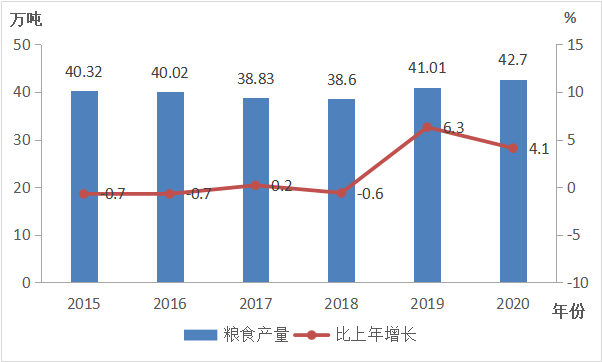 图1 2015-2020年粮食产量及其增长速度（数据来源：2020年汕尾市国民经济和社会发展统计公报）粮食生产基础设施进一步改善。抓实农业基础建设，全面完成粮食生产功能区划定，实际划定总面积56.63万亩。持续推进高标准农田建设，2020年底，全市建成高标准农田98万亩。实施耕地质量保护与提升行动，通过秸秆还田、增施有机肥等措施，在提升耕地质量、改善农业生态环境和土壤改良增盈方面取得了一定成效。2020年实施耕地质量保护与提升技术措施面积占耕地面积达到71.48%。完成耕地质量等级调查工作，2019年末存量平均耕地质量等级4.82，比年初提升了0.16个等级。粮食生产机械化水平迅速提升。印发了《汕尾市人民政府关于加快推进农业机械化和农机装备产业转型升级的实施方案》，推动我市农业机械化向全程高质高效升级。2020年全市主要农作物（水稻、马铃薯、花生）耕种收综合机械化率达71%，水稻耕种收综合机械化率达78.1%。社会化服务迅速发展，2020年末，我市共有专业化防治组织43个，日作业能力4.41万亩，无人机防治病虫作业总面积11.10万亩次，全年实施专业化统防统治面积205.56万亩次，粮食作物统防统治覆盖率41.13%，其中水稻统防统治面积190.78万亩次、水稻统防统治覆盖率41.72%，玉米统防统治面积14.78万亩次、玉米统防统治覆盖率40.54%。储备粮数量充足质量稳定。全市地方储备粮规模按省核定任务16万吨落实，2020年成品粮储备量达到全市人口10天标准市场供应要求。2020年底，全市16.8万吨储备粮、810吨食用油分别由6家地方国有粮食企业承储，其中：市级储备6.4万吨，县级储备10.4万吨（其中市城区1.9万吨，海丰县2.8万吨，陆丰市4.5万吨，陆河县0.9万吨，红海湾经济开发区0.3万吨）。从历次粮油检查的结果看，各储粮企业能严格执行政府要求，做好安全储粮和安全生产，按年度计划落实轮换工作，在库粮油数量充足、质量良好，储备安全。粮食应急保障能力逐步提高。积极推进我市粮食应急体制机制建设、队伍建设、网络建设，健全粮食应急保障网络。全市已建立省级监测点2个、市级监测点16个、县级监测点22个，形成了较为完善的粮油价格监测网络，市场价格动态得到及时掌握。建立汕尾市区域粮食应急配送中心1个，经认定粮食应急加工企业省级1家、市级3家、县级16家，应急供应门店市级22家、县级67家，实现了县（市、区）、乡镇（街道）粮食应急保障供应网点全覆盖。从粮食加工、批发企业数量看，目前全市粮食加工企业28家、粮食批发企业22家。企业经营正常，供销顺畅，粮源充足，质量良好，价格稳定，有效提高我市粮食供应及应急的能力。驻军粮油供应保障有力。建立军粮供应军民融合发展联席工作机制，强化军供规范化管理，按时按需供应，军粮供应时效与管控水平进一步提升，实现军粮供应有序、质量安全保证。在疫情防控期间，落实好保持一个月以上供应量的周转库存，做好疫情防控条件下的军粮保供工作，确保军粮供应万无一失。落实军粮统筹配送管理，实现了全市军粮供应“四统一”，完成省下达的军供省级统一配送任务。按时保质保量保证驻汕部队粮食供应，得到了驻汕部队的好评，实现了零投诉。二、粮食仓储物流基础设施持续完善粮食仓储物流设施取得突破。“十三五”期间，全力推进仓储设施建设，海丰城东、陆河河口、陆丰东桥等3个粮食储备库已建成投入使用，城区捷胜库项目正在加紧收尾，全市新增粮食库容11.6万吨，粮食仓库总仓容达26.6万吨。加快粮食产业园区建设，规划建设占地面积300亩以上的“汕尾粮食储备流通基地”，推进5万吨级市城区捷胜粮食储备库建设，实施新建市级10万吨级粮食储备库。储粮新技术广泛应用。近年来，我市着力探索储粮新技术，倡导智能化、绿色生态化，粮情测控技术、机械通风技术、环流熏蒸技术等储粮新技术在各粮食储备库广泛应用。2020年底，已完成“粮安工程”粮库仓储设施智能化升级改造项目，实现政策性粮食“数据通”“视频通”全覆盖，达到省粮食和物资储备局互联互通要求，全面实现粮食储存状态实时监控，信息互通共享。储粮管理更加规范。“十三五”期间，我市建立健全市级储备粮管理办法、储备粮轮换制度、粮库管理规章制度和操作规程，明确责任分工，实现粮库精细化管理、仓储规范化管理，确保储粮安全。推进“等级粮库”建设、评定和管理工作，完成对汕尾市储备粮食和物资有限公司下洋粮库“AA级”评定工作。三、粮食产业高质量发展持续推进粮食产业转型升级进一步推进。“十三五”期间，我市突出示范为引领，扎实开展实施“广东好粮油”行动计划，粮食产业发展迅速。2019年陆丰市甘薯产业园、2020年海丰县丝苗米产业园分别被评为省级现代农业产业园，海丰县创建了万亩优质稻种植示范基地，跻身“全国水稻绿色高质量高效创建示范县”和“农业农村部水稻高产创建示范片”。“海丰油占米”荣获“国家地理标志产品保护”称号，海丰县可塘镇（水稻）获得省级专业镇称号。至2020年底，全市粮油加工企业中加工量200吨/日或以上1家、100-200吨/日2家。粮食产销合作不断加强。积极引导企业开展跨区域粮食贸易、加工、投资和运营合作，分别同黑龙江省绥化市、江西省吉安市、江西省赣州市等地签订了《粮食产销合作框架协议》，加强双方粮食市场供求信息的沟通，建立产销合作关系，促进了粮食销区与产区优势互补，助力我市粮食流通产业的发展，加快形成多渠道、多品种供粮格局，保障了全市粮食供给和价格稳定。四、物资储备体系建设持续增强应急物资管理体制机制建设逐步加强。各部门物资储备管理职责分工进一步明确，顺利完成物资储备管理职能交接和储备物资交接。市改革发展局与市应急管理局、市林业局联合制定了《关于建立汕尾市应急物资共享机制》，进一步健全应急物资跨部门联动响应和协助机制。物资应急保障机制逐步健全。制定出台了《汕尾市疫情常态化下市级重要药品储备管理工作方案》《汕尾市市级储备粮应急动用工作方案》《汕尾市应急物资中转站实施预案》《汕尾市应急物资储备仓库管理规章制度》等一系列工作制度，建立了冻猪肉、药品等物资储备机制，为满足应急需求提供了制度保障。在夯实实物储备的基础上，探索多样化应急物资储备方式，建立实物储备、商业储备和产能储备相结合储备模式，进一步提升我市突发事件应急保障能力。物资储备基础设施逐步完善。“十三五”期间，我市在全省率先建设了占地4000多平方米的市级应急物资仓库，对应急物资储备实行统一存放、统一管理、统一调度，初步建成政府、企业、社会多元参与、共建共享的应急物资保障体系。开通使用“广东省应急物资综合信息系统”，实现各级各类应急物资信息共用共享，以及应急物资线上申请、轨迹跟踪、线路规划、联动运输等功能，提高应急物资调拨时效。物资应急保障能力逐步提升。对照国家和省各类应急物资清单及其配置标准，落实市、县（市、区）、镇（街道）三级地方应急物资地方储备规模。2020年底，救灾物资方面储备了价值1000多万元的应急物资及救援装备，各类应急物资装备达200多种，落实冻猪肉储备503吨、食盐储备600吨，按照“动态轮换、有偿使用”原则，首次建立了疫情常态化下市级重要药品储备。市应急管理局与全市邮政签署了责任书，建立物资调度联动机制，物资应急保障能力进一步强化。发展机遇国家粮食安全战略，为粮食安全保障工作提供了新的机遇。粮食安全既是我国经济发展的必备条件，也是社会稳定的基础，保障粮食安全一直是党和政府经济工作的重中之重。十八大以来，以习近平同志为核心的党中央高度重视国家粮食安全，立足世情国情粮情，确立了“以我为主、立足国内、确保产能、适度进口、科技支撑”的国家粮食安全战略，提出了“中国人的饭碗任何时候都要牢牢端在自己手中，饭碗里主要装中国粮”，“确保谷物基本自给、口粮绝对安全”的目标要求。近年来，国务院先后出台了建立健全粮食安全省长责任制的若干意见和考核办法，进一步强化省级政府在保障粮食安全方面的责任，并统筹部署一系列政策措施，确保国家粮食安全。国家实施“一带一路”倡议，有利于企业充分利用全球资源，开展产能国际合作和转移。全面深化改革，为粮食事业健康发展提供了新的制度保障。党的十九大报告提出“要确保国家粮食安全，把中国人的饭碗牢牢端在自己手中”的目标要求，有利于进一步深化粮食安全保障体系改革，加快转型发展步伐，提高粮食安全保障能力和水平。市场起决定性作用的有效发挥，有利于激励粮食行业主动适应中国特色社会主义新时代新要求和社会主要矛盾转化新挑战，加快农业供给侧结构性改革和粮食行业转型升级发展，加快构建更高层次、更高质量、更有效率、更可持续的粮食安全保障体系。粮食收储制度改革的深化完善，有利于理顺粮食市场价格形成机制，激发市场主体活力，为发展“产购储加销”一体化模式提供坚强的制度保障。国民经济发展和城市化进程加快，为粮食安全保障工作创造了新的有利条件。2020年广东省实现地区生产总值110760.94亿元，比上年增长2.3%。同年，汕尾全市实现地区生产总值从2015年的766.86亿元增长至2020年的1123.81亿元，经济总量突破1000亿元大关，五年年均增长6.9%，提前两年实现比2010年翻一番。全市人均地区生产总值从25442元增长至35958元，五年年均增长7.7%。一般公共预算收入突破40亿元，2020年达到46.01亿元，五年年均增长13.9%。地方财政资金及各种资源将更多地投向农业农村和粮食安全保障工作。城市化进程加快，主食品的消费需求升级，安全优质、营养健康和多元化、个性化、定制化、品牌化的中高端粮油产品消费潜力将逐步释放，并推动粮油加工企业向高附加值产品方向转型。物资储备体系逐步形成，为有效防范和应对各类风险提供保障。新一轮机构改革，有着60多年历史的物资储备体系实现重构性改革，充分体现了国家对物资储备体系的思考与重视。系统谋划如何健全统一的应急物资保障体系，切实提升各级政府有效应对重大风险挑战的能力。科技创新，为粮食安全和应急物资保障工作提供了新的动力。国家加快实施创新驱动战略，农业科技进步是我国粮食产量提高的最重要因素，今后仍然具有很大的潜力。特别是农业生产规模化、机械化的进步，粮食安全产业链综合管理技术的进步，主食产业化、储加销一体化，将进一步促使粮食产量的提高和粮食产业的发展。“十四五”时期，我市加快建设数据强市，将有力推动粮食和物资大数据发展，涉及收购、储存、调运、加工和供应等各个环节，并有效调动政府、科研单位、粮食企业等共同参与、协同推进粮食安全和应急物资保障工作。面临挑战从国际看，粮食供求形势不容乐观。近年来，受新冠疫情和自然灾害等因素影响，许多国家的粮食生产减产严重。当前，贸易保护主义蔓延，加之全球粮食贸易数量有限，导致我国粮食安全形势面临新变化，通过进口保障国内粮食供给的不确定性明显增加。“十四五”期间国际粮食价格大幅波动的可能性依然存在，世界粮食形势并不乐观。随着全球经济一体化、国家“一带一路”倡议的实施，以及国内粮食市场化改革的深入，汕尾与全国乃至全球粮食市场的联系将更加紧密，国际粮食市场波动波及国内市场，也必然快速影响到汕尾市场，粮食宏观调控面临的形势将更加复杂，任务将更加艰巨。从国内看，粮食供需平衡难度较大。我国人多地少，粮食供需长期处于紧平衡状态。我国粮食生产自2004年以来连续16年丰产，连续稳定在6.5亿吨以上水平，总产量连上新台阶。2020年，全国谷物产量6.1亿吨，谷物自给率超过95%，稻谷和小麦实现完全自给，确保了口粮绝对安全。但困扰我国粮食安全的多种因素依然存在，粮食继续增产面临着诸多制约因素，国内人口总量仍将保持增长势头，粮食需求将继续呈刚性增长。从中长期看，中国的粮食产需仍将维持紧平衡态势，确保国家粮食安全这根弦一刻也不能放松。从我市看：——粮食供需缺口持续加大。汕尾粮食增产潜力有限，粮食缺口逐步扩大，逐步从产区向销区转变发展。2020年我市粮食总产量42.69万吨，总消费量约70.18万吨，粮食产需缺口约27.49万吨，自给率仅60.82%，需从省外购进大量粮食补充消费需求。“十四五”期间，我市经济将保持快速发展，将吸引大量外来人口迁入，进一步推高我市的粮食需求总量，品种结构性需求矛盾进一步加剧，保障粮食供应安全面临着诸多挑战。——粮食生产基础设施建设相对滞后，种粮效益有待提高。我市农业基础设施建设在一定程度上有所加强，但部分水利设施年久失修而丧失或降低了供水功效，部分农田因尚未解决灌溉用水而丢荒撂耕。全市粮食生产以千家万户的“小农户”生产模式为主，人均耕地少、种粮效益低、风险较高，粮食生产积极性有待提高。——粮食储备规模小，结构不完善。我市现有储备粮16.8万吨，可供全市常住人口267.28万人食用的时长（按每人每天0.3公斤成品粮计算）达不到国家规定的销区6个月市场供应量的要求。粮食储备规模小，在一定程度上削弱了各级政府应对突发事件时粮食应急调控能力。——粮食加工规模小，应急能力有待提高。我市粮食加工企业规模小，各县（市、区）的加工能力发展不均衡，粮食加工能力不足，应急承受能力薄弱。粮食应急主体散、小、弱，应急基础设施薄弱，应急能力有待提高。——粮食储备基础设施薄弱，仓储能力仍显不足。至2020年底，全市粮食仓库总仓容26.6万吨，其中：自有仓容21.5万吨（含待报废“危仓老库”仓容4.03万吨）、租赁仓容5.1万吨。国家、省要求优化政府储备区域布局，储备粮仓库逐步集并、淘汰小散旧库，“十四五”末达到AAA级及以上（其中一项评定标准“粮库规模”至少达到2.5万吨以上才能得满分）储备粮库数量要达到80%。至2020年底，我市尚未有AAA级粮库，粮库布局分散，小旧粮库偏多，待报废“危仓老库”占自有仓容18.7%。——粮食产业高质量发展亟需加快推进。粮油加工企业精深加工力度、广度不够，产业链短、产品附加值低、经济效益较差。优质和绿色有机知名品牌不能满足城乡居民膳食结构高端化需求，粮油加工企业经营管理水平不高，科研人才少，自主创新能力较弱，产品科技含量低，市场竞争力不强。——应急物资储备效能有待提升。应急物资保障机制有待健全，政府储备管理水平亟待提升，商业储备亟待规范，社会责任储备亟待建立，统一完备的采购、储备、调配体系尚未形成。应急物资储备基础设施严重不足，物资储备数量不够充足，品类规模缺乏动态调整机制，物资管理信息化程度不高，不能完全适应新形势、新需求。——应急物资调配体系需进一步完善。目前我市储备粮油已建立了较为完善的应急加工、储存、配送、供应网络体系，但应急物资的应急网络体系还不够完善健全，在物资采购、储存、配送、供应等方面存在薄弱环节，需进一步加强全过程的应急网络体系建设。——人才队伍结构不够优化。行业人才队伍总体呈老龄化趋势，年龄段上出现结构断层。职工学历整体偏低，中级及以上职称的专业技术人员和高级工及以上职业技能人员占比低。行业专业人才短缺，尤其是基层国有粮食企业，仓储类、质检类专业人员缺少现象突出。物资储备专业人才短缺，对管理人员的专业技术要求较高，急需补充专业对口人员。总体要求围绕粮食安全和应急物资保障发展目标，认真实施国家粮食安全战略，落实国家和省关于应急物资保障发展改革的总体部署，扎实推动粮食安全和应急物资保障工作高质量发展。指导思想高举中国特色社会主义伟大旗帜，坚持以习近平新时代中国特色社会主义思想为指导，全面贯彻党的十九大和十九届二中、三中、四中、五中、六中全会精神，深入贯彻习近平总书记对广东重要讲话和重要指示批示精神，坚决落实中央决策部署，统筹推进经济建设、政治建设、文化建设、社会建设、生态文明建设的总体布局，协调推进全面建设社会主义现代化国家、全面深化改革、全面依法治国、全面从严治党的战略布局，坚定不移贯彻创新、协调、绿色、开放、共享的新发展理念，认真落实总体国家安全观和国家粮食安全战略、乡村振兴战略，坚持稳中求进工作总基调，落实省委“1+1+9”工作部署，以推动高质量发展为主题，以深化供给侧结构性改革为主线，以改革创新为根本动力，以满足人民日益增长的美好生活需要为根本目的，抢抓全省构建“一核一带一区”发展新格局机遇，聚焦粮食安全和应急物资保障核心职能，加快构建更高层次、更高质量、更有效率、更可持续的粮食安全保障体系和集中管理、统一调拨、平时服务、灾时应急、采储结合、节约高效的应急物资保障体系，为把汕尾建成沿海经济带靓丽明珠，筑牢坚实可靠的粮食安全和应急物资保障基础。基本原则“十四五”时期，我市粮食安全和应急物资保障工作必须坚持以下原则： 坚持政府引导。更好发挥政府作用，加强规划、政策和标准等方面引导，提升政府服务能力，健全粮食市场秩序和产品质量监督机制，持续推进企业信用体系建设。坚持市场配置。充分发挥市场在配置粮食物资资源中的决定性作用，遵循市场经济规律，尊重企业主体地位，优化营商环境，激发市场主体活力，夯实市场发展基础，发挥市场调节作用，增加有效供给。坚持深化改革。坚持系统观念，把深化改革作为促进发展的“关键一招”，以加快推进粮食收储制度改革和高效建设现代物资储备体系为重点，健全完善体制机制，全面谋划粮食安全和应急物资保障工作。坚持创新发展。强化理念创新、体制创新、机制创新、技术创新、模式创新，充分发挥创新驱动强大动力和支撑作用，科学引导产业结构调整和转型升级发展。坚持绿色发展。积极推进绿色生产、绿色储存、绿色加工、绿色消费。有效促进节粮减损，坚持资源节约、低碳循环发展，推动建设爱粮节粮型社会。坚持融合发展。抢抓全省构建“一核一带一区”区域发展格局机遇，向西全面接轨深圳、全力融入“双区”，向东携手汕潮揭，在东承西接中借梯登高，努力融入以国内大循环为主体、国内国际双循环相互促进的新发展格局，引导各类资源向行业集聚，推进产业融合、区域融合、粮食和物资储备融合发展。坚持问题导向。紧扣粮食和物资储备安全核心职能，以及“十三五”存在的短板和弱项，集中优势兵力在重点方向上持续发力，整合存量资源，优化增量资源，提升整体功能，建设一批重点项目。发展目标至2025年，各级政府粮食安全保障责任持续夯实，储备制度进一步完善，储备应急能力进一步增强，全面实现政策性粮食承储企业智能化升级改造全覆盖和全天候、全方位、全过程的动态监管。汕尾市粮食和重要物资储备安全保障水平显著提高，牢牢把握粮食和物资储备工作的主动权，构建更高层次、更高质量、更有效率、更可持续的粮食和物资储备安全保障体系。粮食生产持续稳定。严守耕地保护红线，狠抓粮食生产，稳定本地粮食生产，保障粮食必要自给率。做强现代粮食种业，提高粮食生产科技含量，推进绿色高质高效生产，优化粮食产品结构。基本农田得到有效保护，高标准农田建设和粮食绿色高产高效示范推广建设不断推进，耕地地力及粮食生产全程机械化率不断提升，全市粮食综合能力稳定在42万吨以上。粮食储备体系灵活高效。全面落实地方储备规模，市县级粮食储备结构合理、数量质量安全、管理规范、保障有力。成品粮油储备数量充足，确保应急动用需要。积极运用市场经营理念管理粮食储备，不断完善管理体制机制，建立高效简约的粮食储备决策、执行、监督、应急机制，确保粮食储备安全。粮食安全保障能力全面提升。粮食安全保障管理体制、运行机制更趋完善。建立市内重点区域、省内外优质粮源生产基地，粮食供应渠道稳定。粮食质量安全检验监测能力持续提高，新型粮食市场监测预警体系更加完善，粮食应急管理体系和军粮供应保障体系更加健全，粮食应急保供能力进一步增强。基础设施先进优化。进一步优化全市粮食储备库点功能布局，积极扩大粮食仓储库容，科学规划、优化布局、调整结构、提升功能，加快构建现代化的粮食安全保障基础设施体系，建成一批粮食和物资产业基地、粮食应急保障中心、应急物资储备中心。地方储备粮信息化智能化监管全覆盖，粮食和应急物资综合管理信息平台建设完成，绿色仓储技术广泛应用，粮食和应急物资基础设施条件显著提升。粮食仓储流通效能明显提升。改革完善粮食收购制度，创新完善粮食产销合作。粮食仓储物流体系布局合理、功能齐全、高效协同，信息化水平进一步提高，创新主体培育、创新平台打造、人才队伍建设取得积极成效。力争到2025年，粮食仓储物流基本实现绿色化、智慧化发展。粮食产业持续稳定发展。推进粮食产业园区建设，实现集聚发展，提升规模效应。深入实施优质粮食工程，重点发展甘薯、丝苗米省级现代农业产业园、汕尾粮食储备流通基地，甘薯、丝苗米等特色粮食产业集群进一步壮大。做强做优做大粮食产业龙头企业，培育多样化、个性化、优质化产品。实现产业链、价值链、供应链“三链”协同，推动粮食精深加工转化，提高产品附加值。物资储备体系更为健全。物资储备体制和职能进一步理顺，市、县（市、区）、镇（街道）三级储备管理和运行的衔接更有效可控，物资储备规模品种、结构布局更加科学，物资储备库设备设施不断完善，多元储备方式并举，科学储备调配机制更加健全，基本形成“统筹规划、分级负责、资源共享、集中调配”的物资储备体系，物资应急保障能力大幅提升。行业监管效能进一步提升。修订完善地方性粮食和物资储备行政管理规范性文件，健全粮食质量安全监管制度和标准，增强监测检验能力，推进库存粮食质量安全追溯体系建设。创新完善执法督查机制、制度和方式，全面推进“双随机、一公开”监管，综合运用信用监管、动态监管等手段，执法督查水平现代化。落实安全风险分级管控和隐患排查治理双重预防工作机制，确保我市实现“两个安全”。表1 汕尾市“十四五”粮食安全和应急物资保障主要指标粮食安全保障面对严峻的粮食安全形势，必须高度重视粮食安全，加强和完善粮食安全保障体系建设，提高粮食安全治理水平和粮食宏观调控能力。稳定生产 增加粮食有效供给不断稳定和提高粮食生产综合能力，优化粮食种植结构，实现“优粮优产”。深入实施“藏粮于地”、“藏粮于技”战略，高标准建设粮食生产功能区，确保粮食产能基本稳定。提高粮食生产综合能力稳定粮食生产面积。坚持最严格的耕地保护制度，严格落实国家下达的耕地保有量和永久基本农田保护任务。坚决遏制耕地“非农化”、防止“非粮化”，全面整治撂荒弃耕，建立早稻撂荒土地动态监测平台，开展撂荒弃耕承包地流转复耕试点，落实撂荒复耕耕地奖励机制。完成永久基本农田划定工作，完善耕地占补平衡制度，推动耕地新型经营主体流转，促进粮食生产稳定发展。确保全市粮食播种面积基本稳定维持在122万亩左右，加强市域56.89万亩粮食生产功能区和特色农产品优势区建设，确保粮食生产能力稳定。优化粮食生产结构。坚持品种培优、品质提升、品牌打造和标准化生产，提升优质粮食供应能力。着力打造陆丰甘薯种植优势片区，分类实施加工型、淀粉型、食用型等新品种推广扶持措施。扶持本地特色优势粮食品种，优化粮食种植结构，积极引进推广优良品种，鼓励和支持甘薯、丝苗米等产业化核心品种的扩大生产。到2025年，全市农产品良种覆盖率达到95%。稳定粮食产量。加大粮食生产政策支持力度，稳定粮食播种面积，提高单产水平，保障种粮基本收益。以海丰丝苗米现代农业产业园等为重点，建设优质水稻生产供给核心保障区，保持粮食综合生产能力稳定。提升粮食生产效益。鼓励以托管代耕、规模流转、入股经营等方式直接参与粮食生产，壮大农业生产队伍。有序引导和支持土地和粮食生产向家庭农场、农民合作社和农业龙头企业等新型农业经营主体集中，不断提升粮食生产“规模化”、“集约化”、“规范化”、“机械化”水平，提高粮食生产的经济效益。强化粮食生产基础条件推进农田水利设施建设。积极推进农田水利设施建设，修建农田水利水渠、排灌泵站、水闸、坡头等设施，推进最后一公里农田灌溉工程建设，确保农田灌溉用水。加快高标准农田建设。按照省下达任务建设高标准农田，优化规划布局，“十四五”期间建设高标准农田20万亩。新增建设和改造提升相结合，对已建项目区进行提质改造，统筹发展高效节水灌溉，通过土壤改良提升土壤有机质含量和耕地质量等级，加快形成农业绿色生产方式。建立健全高标准农田管护机制，加强项目建后管护，加强后续培肥，保护和提升耕地地力。加强耕地保护与质量提升。开展耕地质量等级调查评价等工作，重点加强对粮食产地土壤环境质量特别是重金属进行监测。实施耕地质量保护与地力提升行动，开展水土保持综合治理，改良粮食生产区土壤性状，统筹发展高效节水灌溉，鼓励和支持粮食生产者采用秸秆还田、种植绿肥、增施有机肥、施用生物菌剂等生态环保方式改善地力。在高标准农田建设项目区内统筹开展一批土壤酸化耕地治理示范建设，力争到2025年，项目区耕地质量提升0.2等级。提高粮食生产科技含量做强现代粮食种业。支持科技研发、种业孵化、公共服务等，整合各级科技资源，协作攻关，加快构建高产、优质、高效、生态、安全的现代种业科技创新体系。充分发挥甘薯、丝苗米产业园种业集聚、主体集中、要素集约的平台载体作用，打造甘薯、“油占米”良种场，选育出一批优质、高产、高效的粮食新品种。强化粮食生产新技术应用。大力推广农业新技术和新品种，开展农业技术培训，不断提升粮食生产科技水平，实现“藏粮于技”。通过“良种良法”、“育繁推一体”、“水肥一体化”等项目的应用和技术培训等，示范推广测土配方施肥、水肥一体化、机插秧、尼龙育苗、绿色防控等技术，达到农药、化肥用量双下降。到2025年，农业新技术普及率达到65%。提高生产全程机械化率。实施“精准农业”“智能农机装备”重点专项，打造新型现代化农业生产系统。突出机艺融合化、全程机械化、生产智能化、服务社会化要求，加快建成一批“粮食生产全程机械化+综合农事”的产前、产中、产后技术服务中心。水稻重点发展种植机械化，兼顾田间管理和干燥机械化，机种水平提升至51.4%以上，实现“机栽为主、机播为辅”的多种机械化种植方式共同发展。力争至2025年，全市主要农作物耕种收综合机械化率达到78%，水稻耕种收综合机械化率达到86%，基本实现全程机械化。推进绿色高质高效生产。全面开展绿色高质高效提升行动，遴选推广一批优质水稻作物新品种。以良种为基础、以机械化为载体、以社会化服务为支撑，加快水稻生产基地现代化建设。推动精准施肥和节水栽培技术应用，加大重大病虫害绿色防控力度，加强统防统治社会化组织培育力度，扩大统防统治范围。持续推进秸秆综合利用、农膜回收和受污染耕地安全利用。精准发力 强化粮食收储调控能力立足国内保障粮食供给，强化地方粮食储备安全管理，构建新型粮食市场监测预警体系，加强粮食应急保障体系建设，强化粮食收储调控能力，保障全市粮食市场供应充足、价格基本稳定。提升优化粮食应急网点供应保障能力，实现粮食供给结构优化、保障有力。稳定粮源渠道加强粮食产销合作。支持和鼓励参与产销合作洽谈会、交易会，鼓励市内粮食企业与省内外产区、珠三角销区粮食企业积极开展粮食购销贸易，继续深化与黑龙江、江西等地粮食产销战略互补，扩大合作规模和范围，调剂品种余缺，构建稳定的粮食产销合作关系，确保汕尾主粮粮源稳定。充分利用国家、省级粮食交易平台，巩固汕尾市与粮产区之间的产销合作关系。积极引导市内粮食企业与产、销区粮食企业，通过合资、合作等方式共同组建跨区域的粮食收储、加工和经营企业，发挥区域互补优势，到产区合作设立生产基地、储备基地，形成产销区长期合作互利多赢的格局。支持粮食订单生产。全力支持粮食企业与粮食主产区建立紧密型的合作关系，到产区开展订单生产、订单收购或委托粮食产区企业与农户签订粮食收购订单。鼓励采取“公司+基地+农户”的形式，促进农民与市场的有效连接。引导企业签订具有法律效力的产销合同，明确双方权利与义务，使产区更好地根据合同组织生产，实现以需定产、以销订购，逐步建立企业与产区农户利益共享、风险共担的合作机制。促进跨区域产业化经营。充分发挥粮食销区市场优势，鼓励和支持市内企业到产区建立粮食生产基地、设立收购点、开办工厂、直接参与产区的粮食生产、流通，推动企业“走出去”。积极利用粮食产区资源优势，引导粮食产区企业来汕尾办厂、办公司，推动外地企业“引进来”，培育一批跨区域、多元化、联结市场和产地、生产者和消费者的主食产业化龙头企业。协调金融部门，加大对市内开展粮食产销合作企业，特别是跨区域大型粮食企业的信贷支持力度。深挖市场保供潜能。立足市内市场保障全市粮食供应，鼓励市内外粮食企业与我市合作设立生产、储备及加工基地，促进市场化收购，健全完善优粮优价市场运行机制。发挥区域互补优势，鼓励有条件的企业建立和发展市内外粮源基地。鼓励国有粮食企业依托现有收储网点，主动与新型农业经营主体等开展合作。推动建立粮食运输协调机制，推动开辟应急情况下粮食运输“绿色通道”。优化储备结构和布局调整粮食储备规模。按照谷物基本自给、口粮绝对安全和保障6个月市场供应量的要求，在省政府核定下达的地方储备粮规模要求基础上，结合全市常住人口增长情况、粮食产销缺口、经济发展、仓储设施建设等实际，“十四五”期间合理增加我市地方储备粮总规模至24.4万吨。表2 “十四五”期间全市储备粮增储计划单位：万吨注：到2025年，全市常住人口按302万人计算。储备任务分解比例按市级占40%、县级占60%计算。消费量按每人每天0.3kg成品粮计算，成品粮与原粮折算按0.68:1计算。优化政府储备区域布局。调整政府储备任务分解方案，推动储备适度集并，逐步将各级政府储备集中储存到新建的、规模较大的现代化库区。进一步提升储备粮集约化、规模化管理水平。探索建立市、县粮油储备互助共济机制，优化省内异地储备布局和成品粮油储备布局。优化储备品种结构。持续优化储备品种结构，兼顾利于储备、应急要求和口粮消费需求，增加优质粮食和食用植物油储备，探索增加非口粮品种储备。保持稻谷、小麦等口粮（含成品粮）品种合计比例原则上不低于规模总量70%前提下，调整提高优质粮油的储备比例。调整成品粮油储备规模，确保全市及各县（市、区）不低于本地区常住人口10天市场供应量，并建立3天市场供应量的小包装成品粮油储备。建立合理的社会储备。据汕尾市粮食供求现状和市场调控需求，建立健全政府储备和企业社会责任储备互为补充的多元粮食存储体系。出台激励政策和措施，积极探索社会化储粮。制定企业社会责任储备具体标准和相关激励约束机制，推动规模以上粮食加工企业建立企业社会责任储备。鼓励粮食经营企业建立合理商业库存。支持家庭农场、农民合作社、农业产业化龙头企业自主存粮。加强市场监测预警拓宽监测数据来源。健全粮食市场监测与预警机制，优化粮油市场监测网点及社会粮油供需平衡调查点布局，加强市场监测预警，强化粮食流通统计数据质量控制，夯实市场监测预警数据基础。整合行政部门、行业协会、专业机构等渠道和“产购储加销”等环节粮食数据信息资源，健全数据信息共享机制。提升市场分析能力。完善联合会商机制，定期共享交流各类信息、研判市场形势，形成监测预警合力。研究组建市级分析师团队，建立健全会商专家库，提升市场监测预警工作专业化水平。完善数据发布机制。研究制定统计监测信息发布目录，完善信息发布机制，常态化、多渠道、多角度宣传报道粮油市场情况，密切关注舆情，主动做好数据解读，及时回应社会关切，促进粮油市场平稳运行。完善粮食保障体系健全应急保障管理机制。加大应急保障体系建设投入，明确部门分工，压实主体责任，构建统一指挥、平急结合、反应灵敏、上下联动的应急管理机制，提升应急保障供应能力。健全粮食突发事件应急分级响应及指挥统筹协调机制，完善各级粮食储备应急动用方案。修订各级粮食应急预案，加强应急队伍建设，定期开展粮食应急演练，增强协同，提高应急处置和实训实战能力。推进粮食应急保障中心建设。依托粮食批发市场和粮油骨干企业，着力打造集应急储备、加工、物流、运输、配送、终端供应等功能于一体、辐射至全市的市级粮食应急保障中心。注重发挥现有仓储设施作用，补齐低温仓和成品仓、加工、物流配送等方面的短板，强化仓储、加工、配送一体化功能，切实增强粮食应急保障中心的应急保障能力。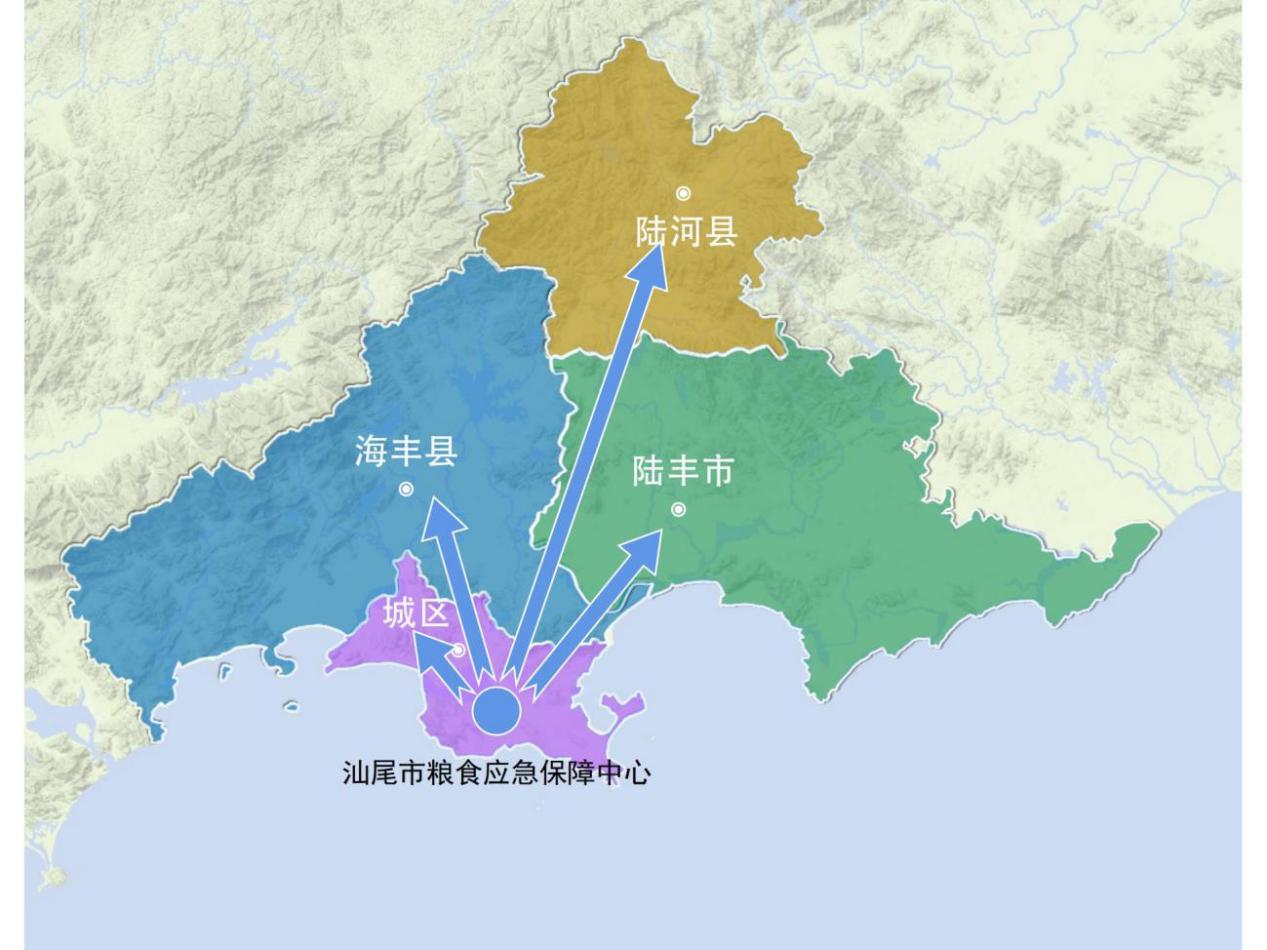 图2 汕尾市粮食应急保障中心辐射示意图优化应急保障供应网络。建立健全以粮食应急保障中心、应急加工企业、应急供应点、应急运输企业为基础，覆盖全域乡镇、街道的粮食应急保障供应体系。加大扶持力度，依托粮油零售网点、军粮供应站点、商场、超市等，健全粮食应急供应网络，确保乡镇、街道全覆盖。优化应急供应网点布局，推进粮食应急配送城乡一体化网络建设，鼓励引导粮食应急保障企业加强与业务强、信誉好的电商平台、物流企业合作，扩大应急保障网络覆盖面，开辟应急情况下粮食运输“绿色通道”，实现3小时应急响应全覆盖，构建全市无盲点、城乡一体化的粮食应急保障供应一张网。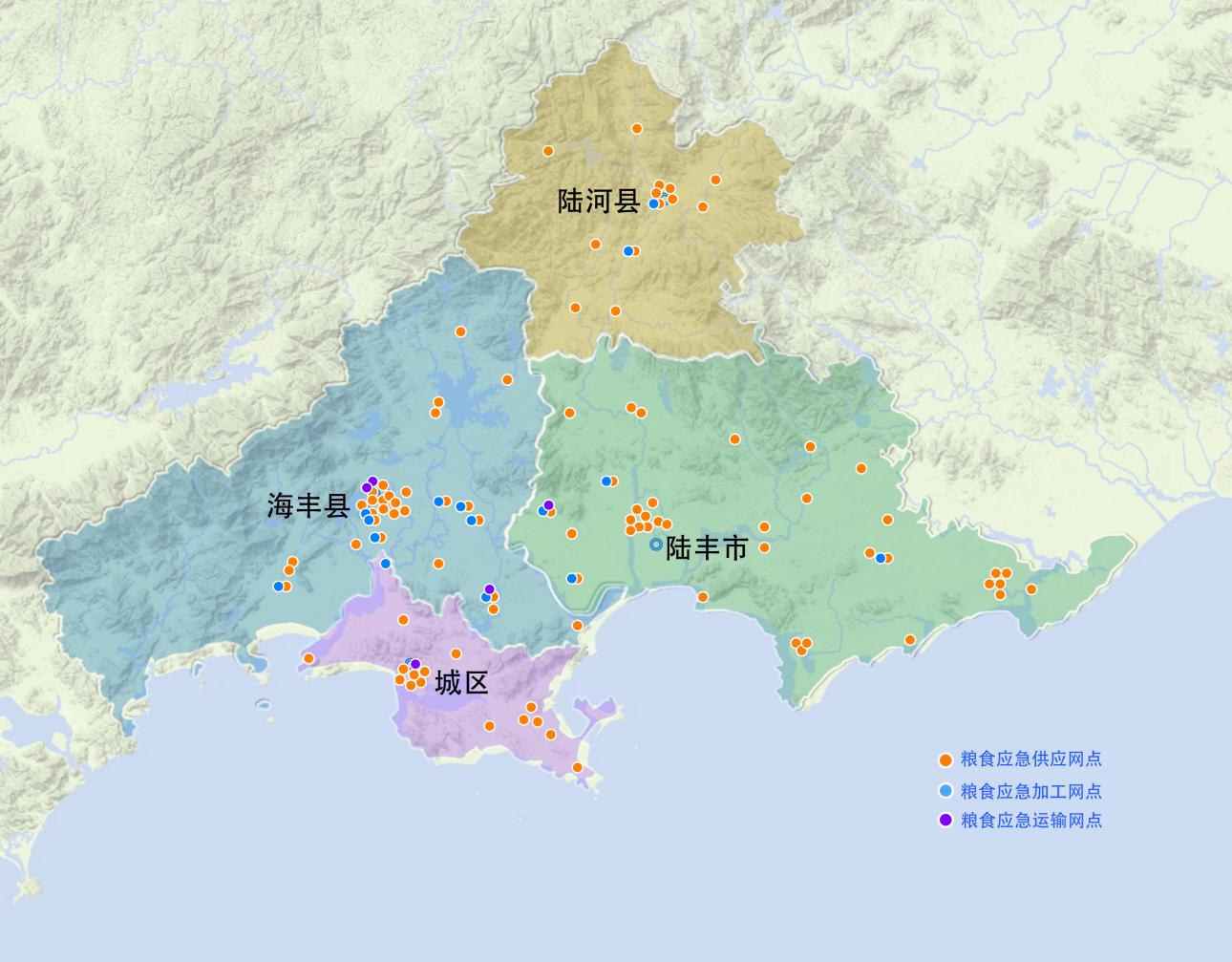 图3 全市粮食应急保障网络布局示意图提高粮食应急保障能力。推进粮食应急加工企业设备升级改造工作，引导企业新建、扩建粮油加工生产线，推进应急加工企业配备小包装灌装设备、应急发电机、应急运输车辆和粮食质量检验检测设备。至2025年，全市确保有1家、力争有2家稻谷（或小麦）日加工能力200吨（或300吨）以上的原粮应急加工企业。探索将主食加工企业纳入粮食应急保障体系，将应急供应向热链配送和快餐化供应延伸。提高粮食应急协同保障能力。健全粮食应急联动机制，加强部门之间、地方之间、条块之间的衔接，实现预案联动、信息联动、物资联动、队伍联动，切实提高粮食突发事件的协同应对能力。加快补齐区域粮食应急保障基础设施短板。加强与周边各市之间应急成品粮油储备合作，推动开展储备合作试点，探索开展市际成品粮油储备互助共济，积极探索建立市际间应对粮食突发事件会商协调和应急联动机制。加强粮食质量安全体系建设。筹划粮食质量检验机构建设，配置粮食检验设施设备，提升粮食质量安全检测能力。积极发挥粮食部门的监管职能，完善质量检验规章制度，加强对粮油产品从生产、加工、储藏、运输等过程的质量监管。完善粮食质量安全应急处置机制，加强粮食质量监测，抓好粮食质量安全抽样检测，保障辖区内粮食质量安全。推进军粮供应保障完善军粮供应保障体系。推进军粮供应管理制度和治理能力现代化，推进军粮供应管理制度化、全国统筹规范化，严格执行国家军粮政策标准，把制度优势转化治理效能。严格执行军粮全国统筹供应政策，整合全市军粮供应资源，终止各县（市、区）军供站点军粮供应资格，打造一个配送能力强、便捷高效的汕尾市军粮供应站点，进一步提高军粮供应保障能力。促进军粮供应融合发展。积极推进军粮供应融合发展，紧贴部队实际需求，高标准丰富供应品种。加强地方与部队军粮保障信息沟通交流，加强军粮供应信息化建设，促进军地后勤保障设施与粮食仓储资源互通互用、共建共享。加强军粮质量监控，建立检测一本账，严格落实“一批一检一报告”，严把质量关，确保军粮供应安全。强化措施 推进粮食产业高质量发展深入实施“优质粮食工程”，抓好“粮头食尾”和“农头工尾”，做实政策引导支撑，科学规划粮食产业经济发展，明确发展目标，推动粮食产业经济持续健康发展，做强做优做大一批市内粮油骨干企业，发挥区域品牌带动效应，打造创新引领、消费驱动、结构合理、供给有效的现代化粮食产业体系。推进全产业链协同联动发展优化产业链条。实施优质粮食工程，推进一二三产业融合发展，促进优产、优购、优储、优加、优销“五优联动”。加快粮食产业链的延伸和优化，推动粮食产业链、价值链、供应链“三链协同”。统筹推进粮食初加工、精深加工、综合利用加工的协同发展，通过产业链建设将具有紧密联系的粮食产业上下环节融合，培育多元化粮食产业融合主体。发挥示范企业和龙头企业辐射带动作用，增加多元化粮油产品供给，培育个性化、优质化粮油产品，鼓励和支持开发个性化功能性主食产品，提高产品附加值。推动粮食加工副产物循环、高值、梯次利用技术研发，突出粮食加工副产物全效利用，实现粮食的全效增值。推动粮食产业融合发展。引导产业间融合，加快粮食产业与服务业、商业、文化旅游业等交叉融合发展。挖掘粮食文旅项目，发展粮食文化旅游新业态。引导区域间融合，立足汕尾粮源优势，对接珠三角和粤港澳大湾区，积极寻求产销合作机会。促进与主要产粮区域的产业合作，实现资源共享。加强粮食产后服务中心建设。完善粮食产后服务体系，推进以“代清理、代烘干、代储存、代加工、代销售”为核心内容的产后服务体系建设，支持新型农业经营主体、收储企业、加工企业等各类主体建立专业化、经营性粮食产后服务中心，形成新型社会化粮食产后服务能力。发挥引领带动作用激发市场主体活力。深化国有粮食企业改革，加快建立现代企业制度，有序发展混合所有制经济，实现股权多元化，完善企业治理结构，建立现代企业制度，全面完成国有粮食企业公司制改革，构建权责对等、运转协调、有效制衡的法人治理结构，激发国有粮食企业内生动力，更好发挥其在粮食调控和应急保障中的重要作用。优化民营经济发展环境，破除制约民营企业发展的各种壁垒，鼓励、支持、引导非公有制经济发展粮食产业。推进国民融合、军民融合、粮科融合、三产链条融合发展，增强粮食储备、粮食产业实力。加快培育粮食龙头企业。大力培育龙头企业，加大对粮油产业化龙头企业的扶持力度，进一步优化粮食企业营商环境，重点在产品研发、品牌创建、精深加工技术水平和装备能力等方面给予扶持。采取集约化、生态化、现代化、可持续发展模式，培育发展“产购储加销”全链条经营的企业，发展高档次、高科技、高附加值的龙头企业。强化龙头企业带动作用，培育1家以上重点支持的示范带动企业，作为服务政府调控、稳定粮油市场的骨干力量。依托龙头企业，通过资源整合方式，实现强强联合、优势互补。加强产业园区建设。以粮食骨干龙头企业为依托，结合甘薯、丝苗米现代农业产业园建设，培植发展规模化、集约化、现代化的粮食储备流通基地。依托新建市粮食储备仓库、城区捷胜粮食储备库，推进汕尾粮食储备流通基地建设。突出区域和产业特色，扶持基础实力强、市场前景好、增长潜力大的企业集约集聚发展，形成一批辐射范围广、带动能力强的粮油产业集群。促进跨区域合作经营，吸引外地粮油企业来汕尾办企业、建基地、搞项目，培育一批跨区域、多元化、联产销的粮食产业企业。提升产品市场竞争力提高产品科技含量。依托科研院所，联合米、面、油龙头企业构建行业精深加工合作平台，开展粮油精深加工技术研究和副产品开发，提升产品市场竞争力。探索多途径实现粮油副产物循环、高值和梯次利用，提高粮食综合利用率和产品附加值。鼓励粮食企业建立绿色、低碳、环保的循环经济系统，降低单位产品能耗和物耗水平。加强标准化建设。鼓励编制适合本地的技术标准，包括粮油种植技术规程、粮油仓储技术规范、粮油加工技术规范、粮油产品标准等，提升产品档次。通过抓好标准体系建设，统一产品标准，强化品质指标、安全指数、营养成分和过程控制。深化好粮油行动。积极支持各类市场主体共同参与“优质粮食工程”建设，切实做好全市“中国好粮油”、“广东好粮油”产品的培育工作，打造1个以上“广东好粮油”产品，通过中国好粮油平台把全市优质粮油产品推向国内国际市场。大力发展粮油电商平台，积极推进好粮油产品各大电商平台销售，促进汕尾好粮油产品线上线下销售新局面。发挥粮油加工业引擎作用。充分发挥粮油加工业对产业发展的引擎作用和对粮食供求的调节作用，引导粮油加工向优势区和关键物流节点集中，大力发展粮油精深加工和副产品综合利用，促进一二三产业融合发展。支持加工企业建设绿色、优质粮源基地，优化种植结构，提升粮源质量，建立“公司+合作社（基地）+农户”利益联动发展模式，推广订单收购，形成良性市场机制，确保优质优价。推进特色粮油品牌建设。实施粮食品种品质品牌提升行动，支持有明显优势的区域品牌和企业品牌发展，推进粮食产业绿色化、优质化、特色化、品牌化，不断提升我市粮油产品品牌的知名度和美誉度。发挥粮食销区市场活跃优势，坚持“精深加工产业化、主导产品品牌化、品牌产品差异化”，树立品牌意识，打造品牌产品。鼓励利用品牌资源进行扩张和延伸，培育形成一批辐射带动力强、发展前景好、具有竞争优势的粮油企业。推动粮食节约减损强化粮食损失浪费全链条管控。加强粮食节约减损制度建设，强化依法管粮依规节粮。制定粮食产后减损工作实施方案，减少流通、加工、存储、消费等环节粮食损耗浪费。推广应用节粮减损提质增效新技术，推进农户科学储粮，进一步降低粮食损耗，提升粮食品质。提高粮食清理烘干能力，推动净粮入仓、颗粒归仓。推进绿色仓储设施建设，推动储粮先进技术应用。提升粮食运输现代化和装卸智能化水平，促进“四散”技术发展。引导支持企业适度加工，发展先进工艺，淘汰落后产能，推动发展粮食加工副产物综合利用。加强爱粮节粮宣传教育。大力开展粮食安全宣传教育，营造爱粮节粮、健康消费、反对浪费的社会风尚，引导城乡居民养成健康节约的粮食消费习惯。利用世界粮食日、粮食科技活动周和粮食安全宣传周活动平台，开展粮食安全与节粮减损科普教育，普及爱粮节粮知识和健康营养饮食理念。组织开展爱粮节粮先进单位创建活动，发动企业积极创建省级“粮食安全宣传教育基地”，带动社会各行业树立起粮食安全人人有责意识，形成爱粮节粮的良好社会新风尚。应急物资保障夯实政府储备，健全多元储备体系，科学调整应急物资储备品类、规模和结构，提升储备效能。坚持平急结合，强化政府储备作用，健全协同高效的调配体系，提升精准高效调运保障能力。构建统一的应急物资保障体系，确保应急物资储得好、调得动、用得上，全面提升大灾大难应急保障能力。协同高效 改革完善体制机制加强统筹谋划，改革完善体制机制，加快建设统一的应急物资保障体系。坚持问题导向，系统梳理应急物资储备体系短板，落实分级分部门保障责任。加强统筹谋划全面系统谋划。按照“集中管理、统一调拨、平时服务、战时应急、采储结合、节约高效”的要求，加强应急物资保障统筹规划。统筹长远发展，优化制度设计，深入调查研究，调整完善储备的品类、规模、结构，健全物资储备管理制度和应急预案，规划物资储备库项目建设，确保应急物资保障有序有力。坚持全市“一盘棋”，构建统一指挥、上下联动、协同配合、权责一致、调度高效的管理体系。强化应急物资保障的全链路规划，建立统一完备的应急物资保障体系，确保各环节有机衔接、安全可控。强化组织领导。加强应急物资保障组织领导，建立发改部门牵头、各职能部门参与的领导小组，完善部门联席会议制度，协调解决重大问题和困难，强化各县（市、区）的地方物资储备体系指导督查，形成压力传递，为全市物资储备体系建设提供有力的组织保障。优化物资生产储备布局。重点布局应急物资生产和储备能力，优化政府储备能力布局和重点防疫物资生产能力布局，推动优化行业应急物资仓储设施布局，补齐行业储备基础设施短板。优化应急物资储备布局，探索实施差异化保障，适当增加应急物资储备库点和储备规模，按照就近储备、调运迅速、保障有力的原则，在多灾易灾区和边远地区重点提升储备能力，重点乡镇（街道）分散代储，以满足快速应急救灾的需要。强化补短强弱。系统梳理物资保障体系突出短板，着力破解统筹规划不健全、部门分工不明确、协同调度不顺畅、物资储备不充足等问题，提出时间表、路线图。着重强化储备物资的保障支持作用，确保有效抵御应急状态下第一波物资需求冲击。建立健全体制机制健全应急物资保障机制。建立健全市级和县镇、政府和社会、实物和产能相结合的应急物资保障模式，打破制约多级联动的条块障碍。探索建立平急转换激励机制。完善政府储备管理体制，区分综合储备和专业储备，提升分级、分部门管理效能。建立健全政府储备与社会储备、实物储备与产能储备相结合的模式，推动形成政府、社会、企业、家庭等多元参与、共建共享的应急物资保障网络。健全协同保障机制。建立健全统一权威高效的指挥体系，进一步明确各部门职能分工和责任链条，构建跨层级、跨地区、跨部门协同机制，推进多部门参与的应急物资保障联席会议制度，整合部门资源，形成统一的联动机制，提高应急保障效率。建立应急指挥机制和调拨机制，健全分级保障响应机制和响应程序，提升市、县级资源统筹和应急调度能力，形成统一有力的全市应急物资保障决策、执行、监督机制。完善地区间应急协同运行机制，探索建立地区间平台互联、资源共享、指挥联动的应急合作机制，推动与省和周边地区物资储备管理互动合作、协同发展。强化精准保障能力。建立多元化、多层次储备体系，将实物储备与生产能力储备，政府储备和商业、企业以及社会储备有机集合，依法推进企业社会责任储备、生产能力储备的统筹管理，推动区域合作，提升物资储备效能。通过情境构建、科学评估等方式，合理确定和调整储备品种、规模、结构。建立应急物资储备目录管理制度，对目录实行动态管理，切实解决储备计划不科学、储备规模不充足、储备品种不全面等问题。完善预防预备机制。制定与突发事件响应等级相匹配的应急物资保障总体预案，强化上下级、部门间、政府与企业预案衔接。建立全市物资储备一个平台、一本账，强化物资储备的集中管理和统筹协调，坚持预防预备和应急处突相结合，探索建立多灾易灾地区应急物资前置保障常态化机制。落实分级分部门保障责任建立健全分级分部门保障责任制。明确机构权责，强化综合协调能力，建立应急物资储备责任制，落实物资储备体系建设主体责任。实行应急物资保障分类分级负责制，强化各级政府、企业及社区的主体责任，健全应急物资保障决策、执行、监督机制。区分综合储备和专业储备，提升分级、分部门管理效能。专业储备和突发事件预防相关联，由各职能部门负责。综合储备和应急救援相关联，由市、县两级发展改革（粮食和物资储备）部门负责。落实分级保障责任。各级政府承担应急物资保障工作的主体责任，实行分级负责制。夯实地级以上市政府主防主控责任，加强县（市、区）、镇（街道）基层一线靠前保障能力建设。落实部门归口管理责任。明确应急物资综合储备管理部门职责，强化各级发展改革（粮食和物资储备）部门统筹协调职能，牵头落实综合应急物资保障工作。落实应急物资专业储备管理部门归口管理责任，公安、生态环境、交通运输、水利、农业农村、卫生健康、应急管理、林业等部门结合部门职责，扎实抓好行业专业物资保障工作。探索实行规范化管理。各级各部门研究编制应对各类突发事件应急物资保障指标，制定与突发事件响应等级相匹配的应急物资保障总体预案。市、县两级严格落实国家和省制定的各类标准、指引。鼓励企业、社会团体制定应急物资产品及服务标准，开展应用标准试点示范。稳定供给 健全物资保供体系抓好稳链补链强链，优化产能布局，健全应急物资产能动员体系。完善应急采购机制，拓宽来源渠道，健全应急物资采购供应体系。稳定产能保障加强生产能力建设。做好产能调查，制定应急物资生产企业清单，建立重点应急物资及其关键原材料、重要零部件、生产设备产能清单，确保关键时刻应急物资找得到、调得动、用得上、效果好。强化科技创新支撑。支持核心关键技术研发和技术改造，建立健全应急物资相关的科研力量储备和支持体系，鼓励新技术、新产品、新设计、新工艺在应急物资生产、制造、存储等领域的应用，提升企业应急情况下的扩产、转产能力。推进公共卫生应急物资产业基地建设。注重产储结合，优化产能布局，培育公共卫生应急物资产业基地。发挥骨干企业、高新技术企业引领带动作用，打造应急物资全产业链，形成集聚效应。强化产能储备。按照“平急结合、统筹兼顾、产储结合、政企合作”的原则，通过协议和政策支持等方式，落实重点支持企业的产能储备工作，强化城区和海丰县口罩产能储备、城区防护服产能储备。鼓励应急生产与日常经营活动有机融合，鼓励企业积极参与储备建设，支持企业平时合理维持应急生产能力。强化政策扶持作用，发挥科技支撑作用。拓宽供应渠道完善物资采购机制。建立平战结合、军民融合、市县乡整合的应急物资采购机制，规范政府储备物资采购渠道和模式。制定紧急状态下应急物资政府采购规则，高效调动各类资源，保障应急需求，确保应急状态下物资采购顺畅。通过指定采购、委托采购等方式，确保应急物资及时采购到位。确保重点物资供应可靠。分类制定重点应急物资清单，逐项编制“供应链地图”，形成安全稳定的应急物资供应渠道，设定供应保障品种“红线”。加大省内外采购渠道的维护力度，科学遴选重点供应企业，确保重点应急物资供得上、买得到、不断链。拓展完善供应渠道。畅通物资采购渠道，加强与相关机构、企业的战略合作，培育综合性应急物资保障市场主体。建立健全社会捐赠应急物资管理制度，依法依规引导社会慈善捐赠。平急结合 提升储备调配效能强化政府储备作用，加大应急物资储备，确保有效抵御应急状态下第一波物资需求冲击，保障人民生命健康和经济社会平稳运行。夯实政府储备强化政府实物储备。对照国家和省各类应急物资清单及其配置标准，全面落实市、县两级地方应急物资地方储备规模。加大力度落实市县两级政府实物储备，强化储备载体。夯实综合储备，强化专业储备，全面加强重点领域、关键品种储备，避免储备空白，实现部门履职与突发事件应对协同推进，全面提升应急保障水平。到“十四五”期末，确保实现物资储备规模落实率100%。优化储备结构规模。健全储备需求研判和生成机制，系统评估、科学确定各级、各部门应急物资政府储备品种规模，设置物资保有量红线。按照“规模适度、应急够用、保障有力、节约支出”的原则，参照《应急物资政府储备指导目录》，科学制定与汕尾城市能级和人口规模相匹配的应急物资储备规划，合理确定和调整储备品种、规模、结构。制定监测指标，明确监测职责，动态调整储备品种规模，持续增强储备保障能力。坚持底线思维，对于各类高发、易发自然灾害、安全生产、公共卫生、公共安全等突发事件，按照峰值物资需求测算存储规模。适当扩大冻猪肉、食盐储备规模。建立政府储备与企业（医院）周转储备相结合模式，保障药品器械等应急物资能够满足1个月以上的市场供应。加强政府储备管理。完善应急物资管理规章制度，加强应急物资储备数量和质量监管。积极推动建立常态化轮换机制，抓住市场有利时机，组织实施战略物资储备收储轮换。按照“用旧存新、用零存整”的原则，明确储备物资更新周期、轮换原则、调整标准，同时做好物资回收、轮换和报废工作。组织对各县（市、区）政府应急物资保障能力开展第三方评估。健全多元储备体系探索差异化储备。加快补齐市级“大灾大难”保障能力短板，落实县镇政府“守土有责、守土尽责”责任。综合自然地理、经济发展、人口分布、产业布局、灾种灾级等因素，合理确定物资品种规模，实行区域差异化储备。实行多元化储备。建立健全政府储备与社会储备、实物储备与产能储备相结合的应急储备模式，科学确定储备比例。推动形成政府、社会、企业、家庭等多元参与、共建共享的应急物资保障网络。政府储备与社会储备、实物储备与产能储备相结合，同步建设、同步推进。政府储备以公共卫生、生产生活、救灾救援、防汛防旱防风等关系国计民生的物资为主。社会储备以市场供给充裕、流通较快的物资为主。生产周期长、供给较慢、需求稳定的物资实行实物储备。生产周期短、供给较快，平时需求少、应急状态需求大的物资，建立产能储备。鼓励民营企业积极参与储备建设，倡导其他社会组织和家庭在民生和公共卫生安全领域开展必要的储备。聚焦应急应战保障需求，加强军民通用物资储备。力争至2025年底，基本建成以政府实物储备为主，协议储备为辅，社会储备为补的多元化主体储备体系。建立社会责任储备。落实应急物资社会责任储备政策，明确重点领域、核心品种相关生产、流通企业和产品用户的储备义务和要求，分类探索社会责任储备落实路径。支持企业在落实社会责任储备之外建立商业储备。完善物资调配体系建立集中统一调配机制。建立健全分级、分部门和集中统一调配机制，避免物资保障工作“打乱仗”的局面。一般应急状态由下至上逐级调用物资，重大应急状态由市统筹调配各级各类应急物资。落实应急物资全流程管理责任，明确物资动用、接收、使用、回收、报废报损等各环节的权利主体和责任主体。建立应急物资调配效能评估机制，科学评价调配效率和保障效能。提升辅助决策能力水平。搭建地方物资储备信息资源数据库，整合各类信息资源，在储备物资的收储、轮换、动用与补充等各个环节，实现对储备信息资源的动态掌握和监测，进行管理部门间的信息交互、资源共享，实现地方政府物资储备的信息化管理，全面掌握应急物资“有什么、有多少、在哪里、如何调”等情况，构建透明畅通、科学高效的物资储备网络。建立专家智库、决策咨询机构，提升应急物资保障科学决策水平。提升物流配送能力。建立综合运力储备，全面掌握政府运营和市场运营的货运、客运等运输能力，选取规模较大、综合运力强的单位、企业落实综合运力储备，确保应急状态的及时调度。开展交通流模拟分析，科学评估物资运输保障能力，提前考察、确定最优线路和相关监控、疏导措施。落实各应急物资储备库点的周边交通保障，确保货运车辆能够随时、迅速进出。鼓励社会力量积极参与冷链建设，提升冻猪肉、食盐等物资的储备、运输、配送能力。与物流公司建立战略合作，提升配发效率。鼓励发展冷链物流，保障物资配送特殊需求。提升应急响应能力构建应急响应网络。按照“自然灾害发生12小时内，受灾群众基本生活得到初步救助”的要求，突出平时与应急时相结合，着力构建安全高效的应急物资响应网络。加强与物流和配送企业深度合作，建立长期协作关系，确保应急保障安全、高效、畅通。推动协议储备企业应急生产、储备、加工、运输等一体化发展，实现政府与企业构建良好的保供关系，着力提升应急储备采购调运保供能力。建立应急物资运输“绿色通行”保障机制，保障承储企业接受调拨指令后，在紧急状态时能做出快速反应，半小时内完成应急物资准备，2小时内到达指定地点，为受灾群众提供有效帮助。强化应急演练。加强物资储备现代化信息化管理和应急队伍能力专业化培养，熟悉和掌握各类设备的使用，提升应急响应能力，筑牢应急反应基础。融入全市应急演练大体系，强化应急预案演练，组织开展综合演练和专项演练，增强演练实战性和实效性，通过应急演练磨合机制，锻炼队伍，提升应急保障水平。第四篇 基础设施建设统筹推进粮食流通和应急物资保障基础设施建设，优化粮食和应急物资设施布局，加快信息化建设步伐，提升粮食安全和应急物资保障信息化管理水平，打造系统完备、高效实用、智能绿色、安全可靠的现代化基础设施体系。合理布局 优化粮食流通基础设施建设加强粮食流通基础设施建设，推广应用绿色生态储粮技术，构建核心带动、双区引领、两翼齐飞、绿色发展的粮食流通基础设施格局。优化粮食仓储设施体系新建扩建高标准粮食仓储设施。全面提升全市粮食仓储物流能力，优化粮食仓储设施布局，补齐成品粮储备仓容短板，逐步淘汰小散旧粮库，加快新建一批现代化仓储设施。发展成品粮与原粮通用仓储设施，鼓励建设高标准粮食储备仓，确保满足安全储粮需要。积极推进市级、陆丰、陆河、海丰等新建扩建粮食储备仓库项目建设，支持海丰建设现代化骨干粮库。至2025年，全市粮食总仓容达37万吨以上，争取实现全市地方储备集约化、规模化、现代化发展。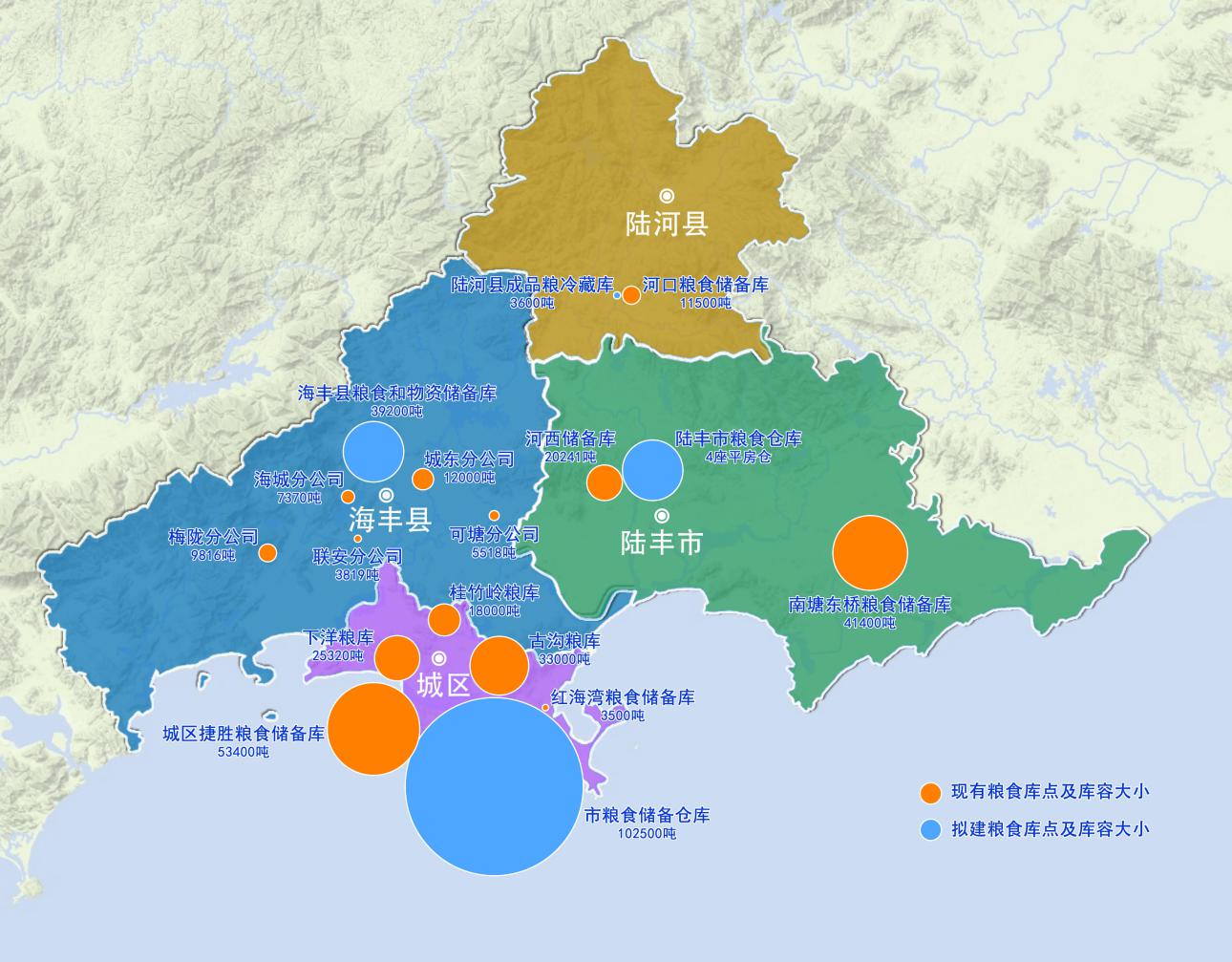 图3 全市粮食仓储设施布局图开展绿色仓储提升行动。集聚整合、升级改造和新建扩建粮食仓储设施，鼓励优先建设高标准粮仓。全面推广绿色储粮，争取完成市、县级储备库绿色储粮改造。针对我市高温高湿、储粮难度大的特点，大力推广应用粮食保质干燥、现代低温保鲜、富氮低氧气调、生物防治以及多参数、多功能粮情测控等绿色储粮技术、新工艺和新装备，开展保温隔热性改造及气密性提升工程，鼓励粮食仓储基地利用粮库仓顶铺设光伏发电系统，推进仓储设施和储粮技术向智能化、数字化、低碳化发展，打造信息化程度高、绿色生态、节粮环保的现代粮库。突出减损、降耗、营养、保鲜等管理目标，提高储粮对环境友好程度，有效降低储备粮储存过程中的品质损失和价值损失，实现储粮品质保鲜，常储常新，提升储存安全水平和效益。完善粮油物流网络。建设集粮油仓储、批发交易、粮油加工、粮油配送和综合配套等为一体的粮油物流基地。鼓励有条件的县（市、区）加快建立粮油物流基地，构建以市级粮油物流基地为中心、相关县（市、区）粮油物流基地为节点的市级粮油物流市场体系。推进散粮物流发展，构建散粮物流通道基础条件，打破行政区划、部门界限和企业垄断，按照粮食经济地理与合理运输客观要求，全市统一规划，科学合理布局散粮物流节点。着力强化应急保障基础设施仓配一体化功能，加大对灾害多发频发地区、人口密度小的偏远地区支持力度，着力打通应急保障“最后一公里”。推进粮库智能化升级改造。利用现代信息技术，对粮食仓储设施进行智能化升级改造，在储存、管理、出入库等环节增强数据采集利用和业务协同能力，提高粮食仓储管理信息化、智能化水平。主要内容包括业务管理系统、智能出入库系统、智能仓储保管系统、粮食可视物流系统（包含智能安防系统）、数据分析与管理系统、财务管理系统、数据中心和数据交换平台等。原有粮库按“基础版”，新建粮库按“标准版”进行建设，分级分步实施，并预留升级接口。力争到“十四五”末，全市储备粮库智能化升级改造覆盖面达100%。推动科技创新培育科技创新主体。充分发挥企业的技术创新主体作用，鼓励企业加大技术创新投入，开展科技攻关和成果转化。完善科技创新机制，鼓励和支持粮油生产加工、粮机制造、公共卫生物资等领域建立科技产业创新。以重点企业为依托，吸引相关企业、高等院校和科研院所加入，开展关键技术研发和攻关，实现资源的有效整合，着力提升粮食和物资储备科技创新水平。搭建科技创新平台。落实科技创新激励政策，加大知识产权保护和科普力度，营造良好环境，激发创新活力。积极培育新型科技创新载体建设，鼓励有条件的企业建立研发机构、技术中心、重点（工程）实验室、技能大师工作室等科技创新载体。推进与高等院校、科研院所战略合作，建立产学研深度融合的粮食和物资储备科技创新平台。鼓励企业加入广东省粮食产业科技创新联盟，参与粮食产业关键技术和共性技术的攻关，加强“产学研”的紧密交流和合作。搭建科技资源共享平台，加快成果转化，提高科技贡献率。着力打造“数字粮食”。根据省、市“数字政府”建设工作部署，结合我市工作实际需要，建立覆盖市、县两级粮食行政管理部门和承储企业的储备粮油管理信息系统，集成储备粮油轮换、粮情、库存、质量等监管功能，实现我市储备粮油业务远程实时监管，提高监管工作效率，守住储备粮油安全底线。在此基础上，探索建立集储备粮管理、粮情监测预警、粮食信息统计、粮食应急指挥、粮食应急配送等功能于一体的粮食管理信息化平台，实现对全市粮食流通的标准化、实时化、网络化、智能化管理。提升科技应用水平。突出“科技兴粮”“科技兴储”的引领地位，大力发展“绿色储粮新技术”、“智能装备新技术”、“现代物联新技术”以及“快速检测新技术”，全面提升科技应用水平。加大关键粮食机械装备推广应用力度，升级配置粮食收储机械化、自动化、智能化、环保型装备和“四散化”运输、集装箱运输、成品粮冷链运输装备，改造升级粮食加工生产线，实现储运效能提高、加工水平提升。大力推广应用以充氮气调、空调控温、低温保鲜以及非化学药剂防治技术等为依托的储粮新技术。加快工业机器人、智能物流管理、粮食智能制造等技术和装备在生产和储存过程中的应用，推动技术更新和产业升级。充分利用现代信息技术，加快建设安全、便捷的粮食信息网络基础设施，推动现代信息技术与粮食传统产业的深度融合和应用示范，加快粮库智能化升级改造。加快推进品质、卫生等快速检测技术进粮库、进市场，进一步提升全市粮食质量防控技术水平和管控能力。补短强弱 完善应急物资保障基础设施建成汕尾市综合应急物资仓库暨市级应急物资保障基地，发挥引领示范效应，推动市级各部门应急保障和各县应急物资能力项目建设。通过市、县两级应急物资基地，推进应急物资基础设施建设，实行差异化布局。完善交通枢纽和储备库节点建设，增强物流配送能力。制定完善仓储设施建设标准，全面提升基础设施现代化水平。完善物资储备基础设施体系推进物资储备设施建设。按照国家“构建统一应急物资储备体系，提高应对突发事件能力”的目标，依托现有各类仓库资源新建、改建、扩建方式建设一批现代化应急物资储备库，实现应急物资储备库市、县全覆盖，切实满足汕尾应对较大灾害和重大突发事件的需求，加快补齐基础设施短板。着力推进市应急救援保障中心、市应急物资储备仓库、市公共卫生中心、海丰县粮食和物资储备库、华侨管理区救灾物资储备库等物资储备设施建设改造。推动三级应急物资储备中心建设。鼓励建设综合性物资储备仓库，实行集约化管理，提升资源使用效率和应急响应效能。推动建立市、县（市、区）、镇（街道）三级应急物资储备中心，对应急物资储备实行统一存放、统一管理、统一调度。力争至2025年底，全面建成以市级物资储备库为龙头，区级应急物资储备库为基础，乡镇（街道）应急供应点为补充的起点高、全覆盖、无死角的应急物资储备体系。分类健全应急物资基础设施大力推进应急物资保障基地建设。构建布局合理、仓容充足、设施先进、运转高效的物资仓储物流体系，大力推进统一的应急物资保障基地建设，进一步健全汕尾市应急物资保障体系，有效做好“战瘟疫、防大汛、抗大灾、抢大险”的准备，做到关键时刻调得出、用得上。协同推进专业储备物资库建设。坚持产储结合，培育一批连通“生产—储备—流通”全链路的储备综合体。坚持储用结合，在防汛抗旱、森林防灭火、公共卫生、社会安全、环境应急等领域，着力加强基层一线仓储设施建设。配套建设一批与冷链物流相适应的低温仓储设施。争取建设省级区域性环境应急物资储备仓库。增强仓储物流能力。实施应急物资仓储物流设施功能提升工程，分级、分类明确仓储设施须配备的设备装备，鼓励有条件的储备主体加强自有运力建设。加强与市内外大型物流公司的战略合作，提升物流配送效率。提升储备设施建设水平规范建设高标准仓储设施。按照配套完善、功能齐全、技术先进的要求，以现代化物流仓储配置为标准，规范各级各类应急物资储备库建设，提升全市应急物资储备库点建设水平。盘活存量资源，通过新建、改建、扩建等方式，建成一批高标准仓储设施。完善储备设区域布局。按照政府储备主要布局在大中城市、市场易波动地区、灾害频发地区和缺粮地区的原则，推动储备适度集中，收回分解到城市新区以及经济开发区、试验区、产业园区等非行政区划功能区的储备任务。力争2023年底将政府储备粮食逐渐集中到新建的、规模比较大的现代化库区。市级、县级粮食储备规模在5万吨以上的，原则上每一个库点存储规模不低于2万吨。5万吨以下的，原则上不超过2个存储库点。推进现代化仓储技术应用。推行“绿色仓储提升行动”，推广应用低温节能、智能控温、生物防治虫霉、光伏发电制冷等绿色仓储新技术、新工艺、新装备，提升储存安全水平和效益。推进应急物资储备信息化建设，加大自动化搬运与输送系统、分拣与拣选系统、信息处理与控制系统等新设备、新技术、新手段的应用，打造技术先进、经济高效、绿色环保的现代化应急保障物流基地。统筹推进 加快信息化建设步伐推动大数据、人工智能、云计算、5G、物联网等信息技术与业务深度融合，提高信息化整体水平，为构建更高质量的粮食安全和应急物资保障体系提供支撑。推进粮食和应急物资综合管理信息化建设推进综合管理信息化。实施粮食和物资储备信息化工程，对接省“一平台”“四系统”建设，依托省政务云平台，融入全省粮食和应急物资综合管理信息平台，向上实现“数据通”“视频通”“业务通”，向下逐步联通生产加工、储备调拨、物流配送等企业，实现数据“数字化”、业务“智能化”、监管“可视化”、调控“精准化”、指挥“统一化”。至2025年，实现全市政府储备信息化监管全覆盖。加快完善信息化基础资源。依托各级电子政务外网，实现全市粮食安全和应急物资保障业务网络互联互通。通过整合资源、联通数据、贯通应用，实现各类数据资源实时高质量汇集，监测预警、日常管理、应急指挥系统高效整合。充分利用“粤政图”，开展粮食和应急物资储备地理信息系统建设，“一张图”动态显示储备布局、品种、数量、质量等情况，实现实时在线监管。扩展库存动态监管功能。加大库存在线监测技术应用力度，实时采集库内监测数据，强化储备动态监管。扩展安全风险监测预警、应急指挥调度、粮食质量安全追溯、粮食企业信用服务等功能。推进军粮综合信息管理平台建设。重点加强省级军粮综合信息管理平台和军粮供应保障基地、区域配送中心、加工企业、骨干军供站点等重要节点信息化建设，实现关键环节军粮供应数量、质量、仓储、采购、销售、配送等信息的实时采集与监控。推进储备库智能化升级改造推进粮食储备信息化全覆盖。新建粮食储备库同步推进信息化建设。持续推进粮库智能化升级改造，提升仓储作业自动化、智能化水平，推进地方储备粮承储库点“数据通”“视频通”“业务通”全覆盖，实现业务流程和业务办理信息化，推进信息技术与粮食业务、管理需求深度融合。推进核心业务智能化升级。鼓励粮食储备企业采用云计算、大数据、人工智能等技术手段，紧紧围绕粮库核心业务，开展智能化升级改造。全面融合粮食采购、入库、质检、称重、保管及出库的整个过程，实现储备库作业规范、管理安全，提升储备库科技储粮智能化水平。推进应急物资储备信息化建设。与省级应急物资储备信息化建设做好衔接，结合汕尾市实际情况，应急管理部门率先学习了解省级系统的信息处理与控制系统等相关系统，辐射带动汕尾市的各类应急物资储备部门提升信息化管理水平。同时依托国家应急资源管理平台、省应急物资储备智能化管理系统，持续推进优化我市的应急物资储备动态监管。第五篇 监管和保障措施加强党对粮食安全和应急物资保障工作的全面领导。强化监管体系建设，提升安全管理水平。创新完善规划实施保障机制，加强规划约束性和考评机制。加强协同联动，形成保障合力。强化资源要素支撑，确保规划有效实施。齐抓共管 强化粮食安全和应急物资保障监管健全监管制度，创新监管方式，全面实施“双随机、一公开”监管，大力推进信用体系建设，提升信息化监管水平。增强质量安全检验监测、监管信息转化、快速反应处置等能力，持续提升监管效能。加强监管体系建设健全监管体制机制。完善监督检查工作机制，全面推行行政执法公示制度、执法全过程记录制度和重大执法决定法制审核制度。进一步夯实各级监管责任，全面落实“双随机、一公开”监管，提升监管规范性和透明度。建立健全跨部门、跨区域监督检查联动响应和协作机制，实现违法线索互联、标准互通、结果互认。加强监管基础保障。加强执法督查业务培训，建立常态化学习培训制度。调整优化粮食检查专业人才库，建立应急物资储备检查人才库和应急检查队伍。加大执法装备保障力度，提高执法装备现代化水平。提升信息化监管水平。推进粮食和应急物资储备库动态远程监管全覆盖。全面推行“双随机、一公开”监管，充分发挥12315、12325等监管热线作用。构建以信用监管为核心的新型监管机制。推动建立从生产、收（采）购、储存、运输、加工到销售的全过程追溯体系。强化粮食质量安全全程监管加强生产环节监管。全力防治土壤污染，持续推进农用地分类管理，合理调控种植作物。推广绿色栽培技术，落实减肥、减药措施。压实地方粮食安全生产责任制，加强病虫害监测预警和防治监督管理，规范防治作业，加强技术指导服务。大力推进水稻病虫害统防统治、绿色防控、高效农药（械）使用示范推广等工作，提升病虫害防控效果，有效控制粮食作物病虫危害损失。做好粮食产品质量抽查监管工作。加强库存环节监管。严格落实《政府储备粮食质量安全管理办法》各项规定。强化技术支撑，指导粮食质量安全检验监测机构提升检验监测能力。严把粮食入库质量关，继续执行地方储备粮入库强制检测制度。加强粮食库存质量安全监管，开展库存政策性粮食质量安全抽查检验，保持监管高压态势。把好粮食出库质量关，督导销售粮食作为食品生产原料的地方储备粮承储企业自觉履行食品安全主体责任。强化应急处置，进一步健全粮食质量安全隐患监测处置和报告信息体系。加大地方储备粮质量管理、质量安全状况、验收检验结果情况的监管力度，发挥专业监管、行业监管、属地监管、企业自律作用。政府储备粮年度检查比例不低于辖区内本级政府储备规模的30%，检查覆盖面不低于承储单位数量的30%。加强流通环节监管。严格落实粮食加工经营环节食品安全监督责任，加大监督检查和抽检监测力度，依法严厉查处采购加工使用无合法来源、不合格大米等粮食及粮食制品的行为。督促企业切实落实食品安全主体责任，严格落实进货查验及记录制度，强化原料进货质量把关，切实保障流通环节粮食质量安全。加强进出口环节监管。推动建立进口粮食疫情联防联控机制，进一步加大部门协调、资源配备、信息共享等方面的保障力度。督促进口粮食加工、储备企业落实安全风险和疫情防控相关制度，明确疫情防控主体责任。在进境口岸、运输路线、加工储备企业及其周边持续开展外来有害生物监测，及时采取有效防除措施。推进进境粮食指定监管场地的规范化、科学化、现代化建设。加强监测评估资源整合。整合全市粮食质量安全监测数据，推进监管信息互通共享，形成全方位、多角度、跨部门的监测信息数据库。加强粮食质量安全监测评估体系建设，开展大数据挖掘研究，及时有效处置风险隐患。推动粮食质量安全监测评估方面的人才、信息、技术领域交流合作机制建设。建立完善粮食质量安全等多领域的专家库，优化人才配置结构。强化应急物资保障监管健全日常监管体制机制。加强专业、行业和属地监管的统筹协调，形成监管合力。健全以“双随机、一公开”监管为基本手段、以重点监管为补充的监管机制。推动“互联网＋监管”，推进非现场监管执法，提高监管智能化、精准化水平。落实企业主体责任，监管结果纳入公共信用体系。完善应急状态监管机制。探索建立应急状态下的结果容错机制，同步强化过程监督。优化应急物资保障效能评价机制，落实应急物资保障各环节监管责任。科学设置监管标准，合理运用监管手段，实行包容审慎监管。健全应急状态下的市场监管机制，遏制哄抬价格、囤积居奇、无序竞争等行为。强化质量安全监管。健全应急物资标准体系，推动社会团体、企事业单位加大应急物资相关产品和设备标准的研制力度。建立产品质量信用记分制度和分类监管机制，实施分类分级管理。强化质量安全管控，构建完整的产品监管、服务链条，形成监管合力，提升服务效能和监管效率。加强对经应急审批程序新增产能应急物资企业的监督检查和行政指导，提供质量技术帮扶。强化应急物资进出口监管，打击生产、销售、出口不符合相关产品标准应急物资的行为。提升安全管理水平增强应急处置能力。健全粮食和应急物资储存安全应急处置机制，开展应急演练，对重大案件和质量安全事件及早处置。加强质量安全舆情监测，妥善做好突发事件和敏感问题舆情应对，主动回应社会关切。提升安全储粮水平。以储存安全为目标，以“等级粮库”评定为抓手，推进仓储管理规范化、精细化，全面提升安全储粮水平。到2025年，全市80%的储备储存库点达到省定AAA级及以上标准。加强应急物资仓储管理。分类健全完善储备物资仓储管理制度，严格执行技术规范。完善专业应急物资储备管理体系，压实承储企业主体责任，强化部门监管责任。加强仓储管理培训，提高仓储管理人员职业技能。探索建立应急物资储备库规范化管理评价制度，提升仓储管理水平。提升安全生产水平。强化部门管理责任，推进落实企业主体责任和企业全员安全生产责任制，构建严密的安全生产责任体系。构筑行业风险辨识分级管控、隐患排查治理两条防线，加强对重点企业、重点部位、重点环节、重要时点和重大危险源检查管控，健全监测预警和挂牌督办机制，坚决遏制和防范重特大生产安全事故发生。务求实效 落实粮食安全和应急物资保障措施明确责任主体和职责分工，建立各司其职、各尽其责、协同联动、密切配合的工作机制。健全治理体系，完善制度规范，强化科技创新，完善人才培养机制，激发行业创新活力，推动粮食安全和应急物资保障高质量发展。强化保障合力坚持党的集中统一领导。从战略和全局的高度深刻认识维护粮食安全、完善应急物资保障体系对保障国家安全的重大意义，全面加强党对粮食和应急物资保障工作的集中统一领导，强化党的领导核心作用，为建设粮食安全保障体系和高效物资储备体系提供坚强的政治保障。各级党委和政府要扛起粮食安全的政治责任，实行粮食安全党政同责，牢牢把住粮食安全主动权。坚持应急物资保障体制机制改革的正确方向，把党的领导贯穿于健全保障体系、提升保障效能全过程，把做到“两个维护”贯穿于谋划改革思路、制定改革方案、推进改革实施各环节。确保把党中央关于“十四五”发展的决策部署落到实处，切实发挥规划的引领作用，不断提高市级粮食安全保障能力，为把汕尾建设成为沿海经济带靓丽明珠提供坚实的粮食安全保障。全面落实粮食安全政府责任制。强化粮食安全责任考核和食品安全工作评议考核，突出问题导向，优化指标体系，强化考核方式，着力推进考核工作常态化、长效化，把年度考核和日常监督考核紧密结合，加强日常调度监督检查，放大考核正向激励效应，压实各级党委政府粮食安全政治责任。充分发挥粮食安全考核“指挥棒”作用，以责任考核为导向，明确牵头部门、配合部门、考核内容、考核方式等事项，建立健全粮食安全首长责任制的考核机制。各部门坚持强化组织领导，围绕年度考核目标，扎实推进各项任务落实，确保层层压实粮食安全责任，切实将各项考核工作任务做实做细，为确保粮食安全构筑机制保障。明确保障实施主体职责。各县（市、区）、各有关部门要加强协调配合，形成合力，共同推进“十四五”粮食安全和应急物资保障管理工作。发展改革（粮食和物资储备）部门是规划实施的主体，要加强统筹协调，做好分工安排，要把粮食安全体系引入当地经济社会发展总体规划和重点项目，大力推进粮食储备管理体制改革，加强粮食流通、产销合作、检验监测和信息化等体系建设。财政部门要将粮食安全和物资储备保障资金纳入财政预算，保障粮食重点项目建设。自然资源部门要确保耕地保有量，切实保护好永久基本农田，优先安排和保障粮食安全体系建设用地，对列入市重点项目计划的由市统筹解决项目用地指标。农业农村部门要保护好耕地，增强粮食可持续生产能力，稳定全市粮食产量。生态环境、交通运输、水务、市场监管、统计、海关、农业发展银行等部门要各司其职，密切配合，共同推进粮食安全保障工作的顺利开展。建立完善协同保障机制。加强组织领导，建立多部门统筹协调机制和动态监督考核机制。建立健全粮食安全责任制考核联席会议制度和物资储备工作联席会议制度，统筹重大政策研究制定，协调解决粮食安全与应急物资保障中的重大问题。建立协调联动机制，积极发挥领导协调机制、联席会议制度、信息通报机制、应急协同机制等作用，加强信息共享、经验交流、技术合作和政策协同，确保粮食供应稳定，应急物资保障有力。强化制度保障全面推进依法治粮。加快建立健全与市情、粮情相适应的粮食安全保障制度体系。贯彻落实国家法律法规和《粮食流通管理条例》、《广东省粮食安全保障条例》等法规制度，研究修订《汕尾市市级储备粮管理办法》及其他配套规章制度，积极探索制定依法管粮工作指导意见。推进“放管服”改革，落实权责清单制度。全面推进政务公开，落实行政执法三项制度，严格规范公正文明执法。深入开展粮食政策法规宣传，落实“谁执法，谁普法”责任。加强行业自律，倡导依法经营，营造良好法治环境。建立健全节粮减损制度体系，把节粮减损行动纳入法治建设。强化应急物资保障制度建设。研究制定市应急物资保障管理制度，优化应急响应状态下政府采购规则，完善各类应急物资政府储备管理办法，探索出台社会责任储备政策，健全重大应急状态集中统一调配制度，构建系统完备、科学规范、运行有序、节约高效的物资保障政策制度体系。加强要素保障落实财税金融支持政策。综合运用财政、税收、金融、保险、产业等政策，建立粮食和应急物资保障政策支持体系。将粮食和物资储备、产业发展、基础设施建设等资金保障纳入各级政府财政预算，确保财政投入常态化、可持续。探索通过设立产业基金、信贷支持等方式，拓宽资金来源渠道。充分发挥政策性银行职能作用，对粮食收购、储备和轮换提供信贷资金支持，促进多元主体加大投资建设力度。健全涉农资金投入保障机制，继续推进涉农资金统筹整合改革。完善农业补贴制度，落实耕地地力补贴政策和产粮（油）大县奖励政策。按规定落实承储运营主体同等享受相关税收优惠政策。落实要素资源支撑。将粮食、应急物资保障基础设施建设用地纳入国土空间规划予以保障，在用地指标、用地供应等方面予以政策倾斜，允许划拨用地按规定转为出让用地，允许符合规定的用地采用国有建设用地作价出资或入股方式供应，盘活现有土地资源。严格落实各项电价、电费惠企政策，降低粮食和应急物资生产、加工、仓储、物流等一般工商业电价，落实农产品初加工享受农业用电优惠政策，进一步降低企业用能成本。加强重大项目支持。加强对粮食安全和应急物资保障重大政策、重大工程和重大项目的支持力度，有针对性地部署一批具有牵引作用的重大项目。在规划选址、用地、工程规划许可及立项等环节开辟“绿色通道”。拓宽融资渠道，鼓励民间资本参与项目、工程建设。继续实施财政贴息支持，加大规费减免力度。强化科技和人才支撑加强科技创新。以“科技兴粮”为中心目标，深入推进粮食科技体制改革，提升粮食行业企业自主创新能力，鼓励企业加大技术创新投入，开展科技攻关和成果转化。完善科技创新体系，突出企业科技创新主体地位，在生产、加工、储备、物流、信息化等重点领域培育一批技术创新中心、研发中心或企业。创新开放合作机制，鼓励龙头企业加强国际合作与技术交流，引进先进技术与装备，提升传统产业技术水平。加快成果转化，搭建科技资源共享平台，提高科技贡献率。落实科技创新激励政策，加大知识产权保护力度。加大人才引进培养力度。积极推进人才兴粮战略，不断创新人才发展体制机制，优化人才发展环境，有计划地引进高素质人才。畅通粮食系统人才晋升通道，促进优秀人才脱颖而出。搭建多方联动的人才培养合作平台，构建适应粮食安全和应急物资保障发展需要的人才培育体系。引导有条件的企业积极申报产教融合型企业，发挥企业在职业教育中的重要作用。加大业务培训和岗位练兵，提高各类专业技术人才占比。加强拔尖人才工作室建设，为高技能人才成长创造良好环境。切实加强对粮食行业职业技能、专业技术和企业经营管理等各类人才培养，不断提高行业人才队伍业务水平和创新能力，为“粮安工程”建设提供坚强的人才保障和智力支持。采取“走出去，请进来”的办法，学习粮食和物资储备先进管理理念、好经验好做法。通过职业技能培训鉴定、业务培训等多种方式，加大业务培训和岗位练兵，培养和壮大我市粮食和物资管理人才队伍。发挥专家库智囊作用。建立市粮食和物资储备专家库，继续充实专家库人才队伍，吸纳粮食经济、政策法规、应急管理、物资储备、仓储管理等方面的高层次人才。加强企事业单位与行业专家的沟通联系，有效发挥各类专家在建言献策、科学决策、人才培养等方面的重要作用，助力粮食和物资储备科学发展。附件1汕尾市粮食安全和应急物资保障“十四五”规划主要目标和任务分工表附件2《汕尾市粮食安全和应急物资保障“十四五”规划》重点建设项目表投资单位：万元序号指  标2020年2025年属  性一、粮食生产一、粮食生产一、粮食生产一、粮食生产一、粮食生产1粮食播种面积（万亩）122.17≥122.17预期性2高标准农田面积（万亩）98118约束性3粮食综合生产能力（万吨）4142约束性4水稻耕种收综合机械化水平（%）78.186预期性二、粮食安全保障二、粮食安全保障5各类粮食企业完好仓容（万吨）22.637约束性6地方粮食储备规模（万吨）16.824.4约束性7成品粮储备规模（万吨）1.086≥1.086预期性8库存粮食质量安全总体合格率（%）/97约束性9市级粮食应急保障中心（个）01预期性10粮食应急供应能力（吨/天）900≥900约束性11日加工能力200吨以上的应急加工企业（个）12预期性三、粮食仓储流通三、粮食仓储流通三、粮食仓储流通三、粮食仓储流通三、粮食仓储流通12“AAA”级粮库覆盖率（%）080预期性14应用低温准低温储粮仓容（万吨）0.2510预期性15应用气调储粮仓容（万吨）010预期性16政府储备粮承储库点信息化覆盖率（%）/100约束性17年粮食消费数量（万吨）70.1870预期性18年粮食购入数量（万吨）27.4930预期性四、粮食和物资产业发展四、粮食和物资产业发展四、粮食和物资产业发展四、粮食和物资产业发展四、粮食和物资产业发展19粮食和物资储备流通基地（个）23预期性20市级以上龙头企业（个）24预期性21“中国好粮油”或“广东好粮油”产品（个）01预期性五、应急物资保障五、应急物资保障五、应急物资保障五、应急物资保障五、应急物资保障22应急物资保障中心（个）14预期性23医用口罩产能储备（万只/天）/734预期性24医用防护服产能储备（万件/天）/0.2预期性25全市救灾物资储备规模（万元）1000≥1000预期性专栏1 巩固和拓展我市粮源渠道稳定粮源渠道。加强与黑龙江、江西等地粮食产销合作，巩固产销合作关系，鼓励企业在粮食产区建立生产基地或储备基地，支持到产区开展订单生产。拓展保供潜能。鼓励市内企业“走出去”，推动外地企业“引进来”，促进跨区域产业化经营。引导发展多层次、多样化粮食市场，充分发挥粮食市场保供稳价“蓄水池”作用。区域/级别2020年末储备规模2025年末储备规模增储任务分解增储任务分解增储任务分解增储任务分解增储任务分解增储任务分解区域/级别2020年末储备规模2025年末储备规模2021年2022年2023年2024年2025年合计市级6.49.80.30.30.71.01.13.4城区1.92.500.10.10.20.20.6陆丰市4.56.700.50.50.60.62.2海丰县2.84.0000.10.50.61.2陆河县0.91.400.10.10.10.20.5红海湾经济开发区0.30.0-0.30000-0.3全市
合计16.824.401.01.62.42.67.6专栏2 推进粮食产业基地建设一、现代农业产业园海丰县油占米产业园：建设“海丰油占米”生产、加工、销售体系，形成“一带、二区、二园、三心、多基地”的发展格局。重点建设优势特色产业引领区、现代技术与装备集成区、农村一二三产业融合发展区、新型农业经营主体创业创新孵化区、农业高质量发展示范核心区和乡村振兴样板区等六大建设内容和21个重点工程。陆丰市甘薯产业园：重点围绕甘薯产业，建设规模化种植基地，突出体现规模种植、加工转化、品牌营销和技术创新的发展内涵，以及技术集成、产业融合、核心打造、创业平台、辐射带动等主体功能，努力打造全省一流的现代农业产业园。二、粮食流通基地汕尾粮食储备流通基地：重点推进汕尾市粮食储备仓库新建项目、城区捷胜粮食储备库、粮食应急加工厂建设。其他重要粮食流通基地：重点推进陆丰市粮食仓库新建项目、海丰县粮食和物资储备库建设项目、陆河县成品粮冷藏库和应急物资储备库项目建设。三、专业市场及加工基地重点推动尾市城区农产品批发市场建设项目、海丰县农产品加工物流园建设项目建设。专栏3 促进优势特色粮食产业发展一、发展优势特色粮食产业。推进水稻规模化标准化生产，打造东部海洋丝苗米产业带。创建省级“海丰丝苗米”、“陆丰甘薯”产业集群，通过全产业链开发的方式把一二三产业相关区域、相关主体串成紧密关联互动的一条产业线，把点状经济、块状经济变成链状经济。二、发展特色粮油品牌。推进特色粮油品牌建设，着力打造知名度高、品质过硬、认可度强的汕尾粮油品牌，做大做强“海丰油占米”优势特色产业，培育形成1个以上“广东好粮油”产品。专栏4 公共卫生应急物资产能储备项目一、产能储备项目布局口罩。城区、海丰县。防护服。城区。二、产能储备能力建设形成一批产能储备，具体包括：符合标准的医用口罩450万只/天、医用防护服0.2万件/天的公共卫生应急战时生产能力。增强医疗废物集中处理能力，保障医疗废物收集、贮存、转运、处置全过程能力储备，有效遏制医疗废物处理过程二次污染和蔓延反复。工作
任务序号具体内容完成
时间责任单位1.增加粮食有效供给(1)加强高标准农田建设，高标准农田面积达到118万亩。2025年市农业农村局、发展改革局、自然资源局、水务局按职责分工负责1.增加粮食有效供给(2)在高标准农田建设项目区内统筹开展一批土壤酸化耕地治理示范建设，力争到2025年，项目区耕地质量提升0.2等级。2025年市农业农村局1.增加粮食有效供给(3)按照省下达任务建设高标准农田，优化规划布局，打造一批高质量高标准的宜机化改造、土壤酸化改良、绿色农田、智慧农田等创新示范区。2025年市农业农村局、自然资源局按职责分工负责1.增加粮食有效供给(4)加快构建现代农业产业体系，促进多元主体融合发展。2025年市农业农村局1.增加粮食有效供给(5)以海丰丝苗米现代农业产业园等为重点，建设优质水稻生产供给核心保障区。2025年市农业农村局1.增加粮食有效供给(6)坚决遏制耕地“非农化”、防止“非粮化”，建立早稻撂荒土地动态监测平台，开展撂荒弃耕承包地流转复耕试点。2025年市自然资源局、农业农村局按职责分工负责1.增加粮食有效供给(7)着力打造陆丰甘薯种植优势片区，积极引进推广优良品种，到2025年，全市农产品良种覆盖率达到95%。2025年市农业农村局1.增加粮食有效供给(8)扩大规模化种植，提高生产全程机械化率，加强重大病虫防控，减少粮食作物生物灾害损失，粮食综合生产能力稳定在42万吨。2025年市农业农村局1.增加粮食有效供给(9)开展种业关键技术攻关，推广良种良法，发挥科技支撑作用，提高农业生产科技含量。2025年市农业农村局、科技局按职责分工负责2.强化粮食收储调控能力(10)巩固和拓展我市粮源渠道，加强产销合作，稳定国内粮源渠道，拓展保供潜能。2025年市发展改革局2.强化粮食收储调控能力(11)落实政府储备，优化储备结构和布局，强化地方粮食储备安全管理。地方粮食储备规模达到24.4万吨。2025年市发展改革局，农发行汕尾市分行按职责分工负责2.强化粮食收储调控能力(12)推动政府储备规模适度集并，取消非行政区划功能区的粮食储备任务，逐步将储存在小散旧库点的地方储备粮集并到规模以上现代化库区。2025年市发展改革局2.强化粮食收储调控能力(13)建立健全科学合理的社会责任储备标准和激励约束机制，形成较完善的规模以上粮食加工企业社会责任储备体系。2023年市发展改革局2.强化粮食收储调控能力(14)成品粮油储备规模不低于本地区常住人口10天市场供应量。2025年市发展改革局2.强化粮食收储调控能力(15)加强粮食市场监测预警，完善联合会商机制，形成监测预警合力，构建新型粮食市场监测预警体系。2023年市发展改革局2.强化粮食收储调控能力(16)优化粮食应急供应网点布局，实现乡镇、街道全覆盖。全市确保至少有1家稻谷（或小麦）日加工能力200吨（或300吨）以上的应急加工企业。全市粮食应急供应能力不低于900吨/天。2023年市发展改革局2.强化粮食收储调控能力(17)推进粮食应急保障中心建设，全市至少建有1个粮食应急保障中心。2025年市发展改革局2.强化粮食收储调控能力(18)开辟应急情况下粮食运输“绿色通道”，基本形成全市3小时应急响应全覆盖保障圈。2025年市发展改革局、交通运输局按职责分工负责2.强化粮食收储调控能力(19)完善军粮供应保障体系，促进军粮供应融合发展。建设汕尾市军粮供应站点，建立完善军地动员保障机制。2023年市发展改革局3.推进粮食产业高质量发展(20)强化龙头企业带动作用，全市打造1家以上重点支持的示范带动企业，作为服务政府调控、稳定粮油市场的骨干力量。2025年市发展改革局3.推进粮食产业高质量发展(21)推动“产购储加销”五优联动，促进“三链”协同发展。深入实施“优质粮食工程”，抓好“粮头食尾”和“农头工尾”。打造创新引领、消费驱动、结构合理、供给有效的现代化粮食产业体系。打造1个以上“广东好粮油”产品。2025年市发展改革局、农业农村局按职责分工负责3.推进粮食产业高质量发展(22)进一步发挥区域特色粮油品牌作用，推动东部海洋丝苗米产业带、海丰油占米产业园发展。2025年市农业农村局、供销社按职责分工负责3.推进粮食产业高质量发展(23)推动粮食节约减损，推进农户科学储粮，加强粮食节约减损规章制度建设，大力开展粮食安全宣传教育，组织开展爱粮节粮先进单位创建活动，创建省级“粮食安全宣传教育基地”。2025年市发展改革局4.改革完善应急物资保障体制机制(24)加快建设统一的应急物资保障体系，出台健全应急物资保障体系的意见。强化补短强弱，健全协同保障机制，落实分级分部门保障责任，提高应急处突能力，有效应对自然灾害、事故灾难、公共卫生和社会安全事件，防范化解重大突发事件风险，维护社会生产生活秩序。2023年市发展改革局、应急管理局按职责分工负责4.改革完善应急物资保障体制机制(25)制定应急物资保障总体预案。2025年市发展改革局、应急管理局按职责分工负责4.改革完善应急物资保障体制机制(26)研究编制应对各类突发事件应急物资保障指标，市、县两级严格落实国家和省制定的各类标准、指引。2025年各相关行业主管部门按职责分工负责5.补齐应急物资生产供应短板(27)建立公共卫生应急物资产品（产业链）名单和生产企业名单。建成一批公共卫生应急物资产能储备项目。医用口罩产能储备达到450万只/天。医用防护服产能储备达到0.2万件/天。2025年市工业和信息化局、发展改革局、科技局、商务局、卫生健康局、国资委、市场监管局按职责分工负责5.补齐应急物资生产供应短板(28)强化科技创新支撑，鼓励支持核心关键技术研发和技术改造。2025年市科技局、工业和信息化局按职责分工负责5.补齐应急物资生产供应短板(29)完善应急采购机制，健全应急物资采购供应体系。制定紧急状态下应急物资采购规则，髙效调动各类资源。2025年市发展改革局、工业和信息化局、商务局、卫生健康局按职责分工负责5.补齐应急物资生产供应短板(30)分类制定重点应急物资清单，逐项编制供应链地图，设定供应保障品种“红线”。2025年各相关行业主管部门按职责分工负责5.补齐应急物资生产供应短板(31)建立健全社会捐赠应急物资管理制度，依法依规引导社会慈善捐赠。2025年市民政局、应急管理局，市红十字会按职责分工负责6.提升应急物资储备调配效能(32)系统梳理应急物资储备体系短板，科学确定和调整储备品种规模，落实应急物资政府储备指导目录，切实夯实政府实物储备。落实公共卫生医疗疫情防控物资储备。全市救灾物资储备规模达到1000万元。2025年市发展改革局、应急管理局、卫生健康局按职责分工负责6.提升应急物资储备调配效能(33)加大力度落实市县两级政府实物储备，强化储备载体。完善应急物资社会责任储备政策，支持企业在落实社会责任储备之外建立商业储备。2025年各相关行业主管部门，各县（市、区）政府按职责分工负责6.提升应急物资储备调配效能(34)组织对市县政府应急物资保障能力开展评估。2025年市发展改革局，各县（市、区）政府按职责分工负责6.提升应急物资储备调配效能(35)建立健全分级、分部门和集中统一调配机制。2025年市发展改革局、工业和信息化局、应急管理局按职责分工负责6.提升应急物资储备调配效能(36)提升应急物资运输保障能力。2025年市交通运输局6.提升应急物资储备调配效能(37)搭建地方物资储备信息资源数据库，现地方政府物资储备的信息化管理。2025年市应急管理局，各相关行业主管部门按职责分工负责7.优化粮食流通基础设施建设(38)新建扩建高标准粮食仓储设施，逐步淘汰小散旧粮库。各类粮食企业完好仓容达到37万吨。2025年市发展改革局7.优化粮食流通基础设施建设(39)开展绿色仓储提升行动。应用低温准低温储粮仓容达到10万吨，应用气调储粮仓容达到10万吨。2025年市发展改革局8.完善应急物资保障基础设施(40)加快推进应急物资基础设施建设，逐步淘汰小散旧储备库，实现应急物资储备库市、县全覆盖。2025年各相关行业主管部门，各地政府按职责分工负责9.加快信息化建设步伐(41)实施粮食和物资储备信息化工程，对接省“一平台”“四系统”建设，融入全省粮食和应急物资综合管理信息平台。政府储备承储库点信息化覆盖率达100%。2025年市发展改革局、政务服务数据管理局按职责分工负责10.强化粮食安全和应急物资保障监管(42)建立健全跨部门、跨区域监督检查联动响应和协作机制，实现违法线索互联、标准互通、结果互认。2025年市发展改革局、市场监管局按职责分工负责10.强化粮食安全和应急物资保障监管(43)构建以信用监管为核心的新型监管机制。推动建立从生产、收（采）购、储存、运输、加工到销售的全过程追溯体系。强化生产、库存、流通、进出口等环节的粮食质量安全全程监管。探索建立产品质量违法失信记分机制，依据产品质量信用风险实施分类监管。2025年市发展改革局、农业农村局、市场监管局、汕尾海关按职责分工负责10.强化粮食安全和应急物资保障监管(44)库存粮食质量安全总体合格率达97%。 2025年市发展改革局10.强化粮食安全和应急物资保障监管(45)推进“等级粮库”评定，80%的市县储备粮储存库点达到AAA级及以上标准。2025年市发展改革局10.强化粮食安全和应急物资保障监管(46)健全应急物资标准体系，推动社会团体、企事业单位加大应急物资相关产品和设备标准的研制力度。2025年各相关行业主管部门按职责分工负责11.落实粮食安全和应急物资保障措施(47)全面加强党对粮食和应急物资保障工作的集中统一领导，压实粮食安全党政同责，全面落实粮食安全政府责任制。2025年市发展改革局、农业农村局按职责分工负责11.落实粮食安全和应急物资保障措施(48 )贯彻落实《粮食流通管理条例》《广东省粮食安全保障条例》等条例法规，研究修订《汕尾市市级储备粮管理办法》，建立市应急物资保障管理制度等规章制度，推进依法治粮管储。2025年市发展改革局、应急管理局按职责分工负责11.落实粮食安全和应急物资保障措施(49 )落实财税金融支持政策，加强用地、用电等要素资源支撑，加大对粮食安全和应急物资保障重大政策、重大工程和重大项目的支持力度。2025年市发展改革局、财政局、自然资源局，农发行汕尾市分行按职责分工负责11.落实粮食安全和应急物资保障措施(50)建立专家库人才队伍，搭建多方联动的人才培养合作平台，构建适应粮食安全和应急物资保障发展需要的人才培育体系。2025年市发展改革局序号项目名称建设阶段建设内容及规模建设起止年限总投资到2020年底累计完成投资“十四五”计划完成投资1汕尾市粮食储备仓库在建新建散粮仓总仓容10万吨、包装粮油库1栋，配建工作塔及接发站等生产辅助设施和管理业务用房、大门门卫等生活配套设施2020-2022250005000200002汕尾市应急救援保障中心（一期）建设项目新建救援救灾物资储备仓库、专业应急救援队伍营房及训练场所、安全生产考试及技能实训中心及森林航空消防临降点等。2022-202414530145303汕尾市应急物资储备及应急管理宣传教育基地项目新建将在汕尾高新区购买的两栋楼作应急物资仓库，占地约6700平方米，总建筑面积8，998.94平方米。2021-2025810081004汕尾市公共卫生中心新建项目新建该项目征地120亩，建设重大急性传染病应急救治中心（医院）、慢性疾病临床治疗中心（医院）、职业病防治中心、公共卫生科研与人才培训中心，市卫生应急物资储备中心，建筑面积约8万平方米。共建500张床位，其中重大急性传染病应急救治中心（医院）300张，慢性疾病临床治疗中心（医院）200张。2021-20251200001200005陆河县应急物资储备仓库及冻库建设工程（陆河县综合应急救援保障中心）新建（1）陆河县综合应急救援保障中心建设地点位于河田镇溪东原公路站旧址，主要建设内容：第一栋（原养护中心位置）仓库，第二栋应急物资设备仓库、门卫室及附属工程。
（2）陆河县应急物资储备仓库及冻库建设工程建设地点位于新河工业园区，主要建设内容为一栋应急物资储备仓库5000㎡，物流仓库2600㎡，业务管理用房400㎡及配电、排水、绿化、监控、冷冻库设备等配套设施设备，总建筑面积8000㎡。2021-2025447944796陆河县成品粮冷藏库和应急物资储备库建设及配套工程新建1、河口库区新建成品粮冷藏库仓容3600吨，肉类冻库仓容1000吨。
2、东坑库区新建集食用油、食糖、食盐物资库仓容2000吨，农资化肥仓库仓容3000吨，医疗防疫应急物资储备库仓容1000吨及粮食应急加工厂等配套基础设施2021-202310243102437陆丰市粮食仓库新建项目在建占地约21200平方米，拟建设50000吨左右库容的粮食储备库，装卸粮设备仓库，配套设施等2020-20228419298254378海丰县粮食和物资储备库建设项目新建占地10万平方米，建设智能化、综合化库容7万吨的粮食储备库8座、应急物资仓库1座，以及其他智能化、现代化配套设施2021-2025300003000010汕尾市华侨管理区救灾物资储备库建设项目新建占地面积约为682.52平方米，建设房屋建筑、场地、建筑设备和其他必要装备2021-20232000200011海丰县疾病预防控制中心应急物资储备楼建设项目在建应急物资储备楼一栋六层，占地面积2500平方米，总建筑面积15000平方米2020-2023900030006000